Specyfikacja Warunków Zamówieniaw postępowaniu o udzielenie zamówienia publicznego prowadzonym w trybie podstawowym bez negocjacjinumer sprawy: 87/TP/ZP/D/2022, na:dostawę systemu zarządzającego trybami obsługi pacjenta w Szpitalnym Oddziale Ratunkowym (TOPSOR) wraz z systemem segregacji medycznej i kardiomonitorami
Wartość szacunkowa zamówienia nie przekracza wyrażonej w złotychrównowartość kwoty 140 000 EUROSpecyfikacja zatwierdzona przez: 			mgr Tomasz SadzyńskiZastępca Dyrektorads. Administracyjnych i Rozwoju SzpitalaUniwersyteckiego Szpitala Klinicznegoim. Wojskowej Akademii MedycznejUniwersytetu Medycznego w ŁodziCentralnego Szpitala WeteranówŁódź, dnia 20 września 2022 r.W Samodzielnym Publicznym Zakładzie Opieki Zdrowotnej Uniwersyteckim Szpitalu Kliniczny im. Wojskowej Akademii Medycznej Uniwersytetu Medycznego w Łodzi – Centralny Szpital Weteranów 
wdrożono Zintegrowany System Zarządzania który obejmuje: 
System zarządzania jakością – ISO 9001:2015 (QMS) 
System zarządzania bezpieczeństwem informacji – ISO/IEC 27001:2017 (ISMS) 
I. INFORMACJE OGÓLNESamodzielny Publiczny Zakład Opieki Zdrowotnej Uniwersytecki Szpital Kliniczny im. Wojskowej Akademii Medycznej Uniwersytetu Medycznego w Łodzi – Centralny Szpital Weteranów zaprasza do składania ofert w postępowaniu prowadzonym na podstawie art. 275 pkt 1 Ustawy w trybie podstawowym bez negocjacji.Postępowanie zostanie przeprowadzone na podstawie ustawy z dnia 11 września 2019 r. Prawo zamówień publicznych, przepisów wykonawczych wydanych na jej podstawie oraz niniejszej Specyfikacji Warunków Zamówienia. Postępowanie przeprowadzone jest na zasadach ogólnych. W sprawach nieuregulowanych ustawą zastosowanie mają przepisy ustawy z dnia 23 kwietnia 1964 r. - Kodeks cywilny.W uzasadnionych przypadkach Zamawiający może przed upływem terminu do składania ofert zmienić treść Specyfikacji Warunków Zamówienia. W przypadku wprowadzenia takiej zmiany, informacja o tym zostanie niezwłocznie przekazana wszystkim Wykonawcom, którym przekazano SWZ oraz zamieszczona na stronie internetowej Zamawiającego. Zmiana ta będzie wiążąca dla wszystkich, którzy pobrali SWZ.Użyte w Specyfikacji terminy mają następujące znaczenie:„USK im. WAM-CSW” lub „Zamawiający” – Samodzielny Publiczny Zakład Opieki Zdrowotnej Uniwersytecki Szpital Kliniczny im. Wojskowej Akademii Medycznej Uniwersytetu Medycznego w Łodzi – Centralny Szpital Weteranów.„Postępowanie” – postępowanie prowadzone przez Zamawiającego na podstawie niniejszej Specyfikacji.„SWZ” – niniejsza Specyfikacja Warunków Zamówienia.„Ustawa” - ustawa z dnia 11 września 2019 r. - Prawo zamówień publicznych z późniejszymi zmianami (Dz.U. z 2022 r., poz. 1710 – tj. ze zm.).„Zamówienie” – należy przez to rozumieć zamówienie publiczne, którego przedmiot został w sposób szczegółowy opisany w punkcie II SWZ.”Wykonawca” – osoba fizyczna, osoba prawna albo jednostka organizacyjna nieposiadająca osobowości prawnej, która oferuje na rynku wykonanie robót budowlanych lub obiektu budowlanego, dostawę produktów lub świadczenie usług lub ubiega się o udzielenie zamówienia, złożyła ofertę lub zawarła umowę w sprawie zamówienia publicznego.Dni robocze – dni od poniedziałku do piątku, za wyjątkiem dni wolnych od pracy.Dane Zamawiającego:Konto bankowe: Bank Gospodarstwa KrajowegoNr konta bankowego: 70 1130 1163 0014 7049 0920 0012NIP: 727-23-92-503REGON: 471208164KRS: 0000016979BDO: 0000025243Dokładny adres do korespondencji: Samodzielny Publiczny Zakład Opieki Zdrowotnej Uniwersytecki Szpital Kliniczny im. Wojskowej Akademii Medycznej Uniwersytetu Medycznego w Łodzi – Centralny Szpital Weteranów, ul. Żeromskiego 113, 90 – 549 Łódź, z dopiskiem Dział Zamówień PublicznychAdres internetowy Zamawiającego: www.usk.umed.lodz.plTelefon: 42 639 34 52, adres email: a.szkudlarek@skwam.lodz.plSposób komunikacji elektronicznej został szczegółowo opisany w rozdziale VIII i IX. Zamawiający nie przewiduje komunikowania się z wykonawcami w inny sposób niż przy użyciu środków komunikacji elektronicznej.Dokumentacja z postępowania dostępna jest na stronie platformy zakupowej pod adresem:   https://platformazakupowa.pl/pn/uskwam_umedlodz Wykonawca składa ofertę w formie elektronicznej – za pośrednictwem platformazakupowa.pl pod adresem: https://platformazakupowa.pl/pn/uskwam_umedlodz.Znak Postępowania: 87/TP/ZP/D/2022, Uwaga: w korespondencji kierowanej do Zamawiającego należy posługiwać się tym znakiem.Zamawiający nie przewiduje aukcji elektronicznej.Zamawiający nie przewiduje złożenia oferty w postaci katalogów elektronicznych.Zamawiający nie prowadzi postępowania w celu zawarcia umowy ramowej.Zamawiający nie dopuszcza możliwości złożenia oferty wariantowej.Zamawiający nie zastrzega możliwości ubiegania się o udzielenie zamówienia wyłącznie przez Wykonawców, o których mowa w art. 94 PZP.Zamawiający nie przewiduje udzielania zamówień, o których mowa w art. 214 ust. 1 pkt 8 ustawy Pzp.II. OPIS PRZEDMIOTU ZAMÓWIENIAPrzedmiotem zamówienia niniejszego postępowania jest: dostawa systemu zarządzającego trybami obsługi pacjenta w Szpitalnym Oddziale Ratunkowym (TOPSOR) wraz z systemem segregacji medycznej i kardiomonitorami dla Uniwersyteckiego Szpitala Klinicznego im. Wojskowej Akademii Medycznej – Centralnego Szpitala Weteranów w Łodzi (zwanego dalej towarem), zgodnie z rodzajem asortymentu i ilościami określonymi w „Formularzu asortymentowo-cenowym” stanowiącym załącznik nr 2 do SWZ i zgodnie z Formularzem Oferty, stanowiącym załącznik nr 1 do SWZ oraz spełniającego parametry sprecyzowane w załączniku „Opis Przedmiotu Zamówienia” (załącznik 1a do Formularza Oferty) a także zgodnie z załącznikiem „Warunki gwarancji i serwisu” (załącznik 1b do „Formularza Oferty”). Wraz z dostawą wymagany jest montaż i uruchomienie systemu oraz przeprowadzenie szkoleń dla operatorów i administratorów, licencja na wykorzystanie systemu segregacji medycznej ze szkoleniami medycznymi dla personelu medycznego, kardiomonitory oraz wdrożenie oprogramowania pozwalającego na eksport danych do karty segregacji medycznej.Szczegółowy opis przedmiotu zamówienia znajduje się w załączniku nr 2 do SWZ („Formularz asortymentowo-cenowy”) i w załączniku nr 1a do Formularza Oferty („Opis Przedmiotu Zamówienia”).Numer CPV dotyczący przedmiotu zamówienia:    30144200 - Maszyny do wydawania biletów    31682210 - Aparatura i sprzęt sterujący    31682230 - Graficzne panele wyświetlające    33100000 - Urządzenia medyczne    48000000 - Pakiety oprogramowania i systemy informatyczneOferowany przez Wykonawcę towar musi być:być dopuszczony do obrotu i do używania na rynek polski, zgodnie z ustawą z dnia 7 kwietnia 2022 r. o wyrobachmedycznych (Dz. U. z 2022 r., poz. 974, ze zm.);posiadać deklarację zgodności, czyli oświadczeń wytwórcy lub jego autoryzowanego przedstawiciela, stwierdzające na jego wyłączną odpowiedzialność, że wyrób jest zgodny z wymaganiami zasadniczymi lub Certyfikat zgodności dla urządzenia wydany przez jednostkę notyfikowaną w celu oznaczenia znakiem CEspełniać wymagania określone przez Zamawiającego w Specyfikacji Warunków Zamówienia. Niespełnienie choćby jednego z warunków granicznych określonych w SWZ spowoduje odrzucenie oferty;posiadać wszystkie aktualne dokumenty w zakresie dopuszczenia do obrotu i do używania na rynek polski, być fabrycznie nowy, musi odpowiadać standardom jakościowym i technicznym, wynikającym z funkcji i przeznaczenia, musi być wolny od wad materiałowych i prawnych, musi spełniać wymagania określone przez Zamawiającego w SWZ oraz nie może być obciążony żadnymi prawami na rzecz osób trzecich;Oferowany towar winien spełniać warunki szczegółowo określone w Formularzu asortymentowo-cenowym - załącznik nr 2 i Opisie Przedmiotu Zamówienia - w Załączniku nr 1a. Ocena spełnienia tego warunku nastąpi na podstawie przedstawionych przez Wykonawcę informacji w Formularzu asortymentowo-cenowym nt. oferowanego towaru oraz na podstawie dokumentów, o których mowa w rozdz. IX ust. 1 w punkcie 26 a) i b) SWZ.Zamawiający wymaga złożenia oferty pełnej, tj.: oferta musi obejmować całość przedmiotu zamówienia pod względem asortymentu jak i ilości. W przeciwnym wypadku oferta zostanie odrzucona jako nieodpowiadająca treści specyfikacji warunków zamówienia. Zamówienie nie jest podzielone części (pakiety). Zamawiający nie podzielił zamówienia na dostawę systemu zarządzającego trybami obsługi pacjenta w Szpitalnym Oddziale Ratunkowym (TOPSOR) wraz z systemem segregacji medycznej i kardiomonitorami na części, gdyż przedmiot zamówienia obejmuje dostawę jednorazową i tylko przy dostawie od jednego Wykonawcy może obowiązywać gwarancja, konfiguracja i dalsza obsługa systemu. Podział zamówienia na części mógłby spowodować nadmierne koszty wykonania zamówienia. Brak podziału na części nie narusza zasady zachowania uczciwej konkurencji oraz nie ogranicza możliwości ubiegania się o zamówienie małym i średnim przedsiębiorstwom.Przed złożeniem oferty Zamawiający zaleca Wykonawcom udział w wizji lokalnej w miejscu wykonania zamówienia. Niewzięcie udziału wizji lokalnej nie zwalnia Wykonawcy od prawidłowego skalkulowania ceny oferty. Zamawiający wyznacza termin wizji lokalnej na dzień 23.09.2022 r. godz. 10:00. Miejsce zbiórki: Kompleks szpitalny Zamawiającego w Łodzi przy ul. Żeromskiego 113, pod łącznikiem między starym a nowym budynkiem. Obecność nie jest obowiązkowa.UWAGA! Zamawiający przypomina, że w toku niniejszego postępowania, zgodnie z art. 61 ust.2 ustawy PZP komunikacja ustna dopuszczalna jest jedynie w odniesieniu do informacji, które nie są istotne.II.I. PRZEDMIOTOWE ŚRODKI DOWODOWEW celu potwierdzenia, że oferowany towar spełnia określone przez Zamawiającego wymagania, cechy lub kryteria, Wykonawca zobowiązany jest złożyć wraz z ofertą następujące przedmiotowe środki dowodowe do dostarczanej aparatury i sprzętu:Informacje (np. katalogi, prospekty, ulotki, instrukcje użytkowania) nt. parametrów oferowanego towaru, potwierdzające zgodność z przedmiotem zamówienia, określonym w Formularzu asortymentowo-cenowym (załącznik nr 2 do SWZ) i w Opisie Przedmiotu Zamówienia (załącznik nr 1a do SWZ). Jeżeli ww. informacje nie będą zawierały wszystkich danych potwierdzających spełnienie wszystkich wymaganych parametrów, Wykonawca jest zobowiązany złożyć oświadczenie, że oferowany towar spełnia wszystkie wymagane parametry techniczne.Jeżeli Wykonawca nie złoży ww. przedmiotowych środków dowodowych lub złożone przedmiotowe środki dowodowe będą niekompletne, Zamawiający wezwie do ich złożenia lub uzupełnienia w wyznaczonym terminie.Postanowienia ust. 2 powyżej nie stosuje się, jeżeli przedmiotowy środek dowodowy służy potwierdzeniu zgodności z cechami lub kryteriami określonymi w opisie kryteriów oceny ofert lub, pomimo złożenia przedmiotowego środka dowodowego, oferta podlega odrzuceniu albo zachodzą przesłanki unieważnienia postępowaniaZamawiający może żądać od Wykonawców wyjaśnień dotyczących treści przedmiotowych środków dowodowych.III. TERMIN I MIEJSCE WYKONANIA ZAMÓWIENIATermin realizacji całości zamówienia: do 2 miesięcy od dnia zawarcia umowy.Dostawa, montaż, uruchomienie i szkolenie muszą być potwierdzone protokołem zdawczo-odbiorczym podpisanym przez Zamawiającego i Wykonawcę bez zastrzeżeń.Miejscem wykonania Zamówienia jest siedziba Zamawiającego, tj.: Łódź, ul. Żeromskiego 113. IV. WARUNKI UDZIAŁU W POSTĘPOWANIU O udzielenie zamówienia mogą ubiegać się Wykonawcy, którzy nie podlegają wykluczeniu na zasadach określonych w Rozdziale V SWZ, oraz spełniają określone przez Zamawiającego warunki udziału w postępowaniu.O udzielenie zamówienia mogą ubiegać się Wykonawcy, którzy spełniają warunki dotyczące:zdolności do występowania w obrocie gospodarczym:      Zamawiający nie stawia warunku w powyższym zakresie.uprawnień do prowadzenia określonej działalności gospodarczej lub zawodowej, o ile wynika to z odrębnych przepisów:      Zamawiający nie stawia warunku w powyższym zakresie.            3)   sytuacji ekonomicznej lub finansowej:Zamawiający nie stawia warunku w powyższym zakresie.            4)   zdolności technicznej lub zawodowej:Zamawiający nie stawia warunku w powyższym zakresie.V. PODSTAWY WYKLUCZENIAZ postępowania o udzielenie zamówienia wyklucza się Wykonawców, w stosunku do których zachodzi którakolwiek z okoliczności wskazanych:w art. 108 ust. 1 PZP t.j.:Z postępowania o udzielenie zamówienia wyklucza się wykonawcę:1) będącego osobą fizyczną, którego prawomocnie skazano za przestępstwo:a) udziału w zorganizowanej grupie przestępczej albo związku mającym na celu popełnienie przestępstwa lub przestępstwa skarbowego, o którym mowa w art. 258 Kodeksu karnego,b) handlu ludźmi, o którym mowa w art. 189a Kodeksu karnego,c) o którym mowa w art. 228-230a, art. 250a Kodeksu karnego, w art. 46-48 ustawy z dnia 25 czerwca 2010 r. o sporcie (Dz. U. z 2020 r. poz. 1133 oraz z 2021 r. poz. 2054) lub w art. 54 ust. 1-4 ustawy z dnia 12 maja 2011 r. o refundacji leków, środków spożywczych specjalnego przeznaczenia żywieniowego oraz wyrobów medycznych (Dz. U. z 2021 r. poz. 523, 1292, 1559 i 2054),d) finansowania przestępstwa o charakterze terrorystycznym, o którym mowa w art. 165a Kodeksu karnego, lub przestępstwo udaremniania lub utrudniania stwierdzenia przestępnego pochodzenia pieniędzy lub ukrywania ich pochodzenia, o którym mowa w art. 299 Kodeksu karnego,e) o charakterze terrorystycznym, o którym mowa w art. 115 § 20 Kodeksu karnego, lub mające na celu popełnienie tego przestępstwa,f) powierzenia wykonywania pracy małoletniemu cudzoziemcowi, o którym mowa w art. 9 ust. 2 ustawy z dnia 15 czerwca 2012 r. o skutkach powierzania wykonywania pracy cudzoziemcom przebywającym wbrew przepisom na terytorium Rzeczypospolitej Polskiej (Dz. U. poz. 769 oraz z 2020 r. poz. 2023),g) przeciwko obrotowi gospodarczemu, o których mowa w art. 296-307 Kodeksu karnego, przestępstwo oszustwa, o którym mowa w art. 286 Kodeksu karnego, przestępstwo przeciwko wiarygodności dokumentów, o których mowa w art. 270-277d Kodeksu karnego, lub przestępstwo skarbowe,h) o którym mowa w art. 9 ust. 1 i 3 lub art. 10 ustawy z dnia 15 czerwca 2012 r. o skutkach powierzania wykonywania pracy cudzoziemcom przebywającym wbrew przepisom na terytorium Rzeczypospolitej Polskiej- lub za odpowiedni czyn zabroniony określony w przepisach prawa obcego;2) jeżeli urzędującego członka jego organu zarządzającego lub nadzorczego, wspólnika spółki w spółce jawnej lub partnerskiej albo komplementariusza w spółce komandytowej lub komandytowo-akcyjnej lub prokurenta prawomocnie skazano za przestępstwo, o którym mowa w pkt. 1;3) wobec którego wydano prawomocny wyrok sądu lub ostateczną decyzję administracyjną o zaleganiu z uiszczeniem podatków, opłat lub składek na ubezpieczenie społeczne lub zdrowotne, chyba że wykonawca odpowiednio przed upływem terminu do składania wniosków o dopuszczenie do udziału w postępowaniu albo przed upływem terminu składania ofert dokonał płatności należnych podatków, opłat lub składek na ubezpieczenie społeczne lub zdrowotne wraz z odsetkami lub grzywnami lub zawarł wiążące porozumienie w sprawie spłaty tych należności;4) wobec którego prawomocnie orzeczono zakaz ubiegania się o zamówienia publiczne;5) jeżeli zamawiający może stwierdzić, na podstawie wiarygodnych przesłanek, że wykonawca zawarł z innymi wykonawcami porozumienie mające na celu zakłócenie konkurencji, w szczególności jeżeli należąc do tej samej grupy kapitałowej w rozumieniu ustawy z dnia 16 lutego 2007 r. o ochronie konkurencji i konsumentów, złożyli odrębne oferty, oferty częściowe lub wnioski o dopuszczenie do udziału w postępowaniu, chyba że wykażą, że przygotowali te oferty lub wnioski niezależnie od siebie;6) jeżeli, w przypadkach, o których mowa w art. 85 ust. 1, doszło do zakłócenia konkurencji wynikającego z wcześniejszego zaangażowania tego wykonawcy lub podmiotu, który należy z wykonawcą do tej samej grupy kapitałowej w rozumieniu ustawy z dnia 16 lutego 2007 r. o ochronie konkurencji i konsumentów, chyba że spowodowane tym zakłócenie konkurencji może być wyeliminowane w inny sposób niż przez wykluczenie wykonawcy z udziału w postępowaniu o udzielenie zamówienia.2) w art. 109 ust. 1 pkt. 4 PZP, tj.:w stosunku do którego otwarto likwidację, ogłoszono upadłość, którego aktywami zarządza likwidator lub sąd, zawarł układ z wierzycielami, którego działalność gospodarcza jest zawieszona albo znajduje się on w innej tego rodzaju sytuacji wynikającej z podobnej procedury przewidzianej w przepisach miejsca wszczęcia tej procedury;2. 	Wykluczenie Wykonawcy następuje zgodnie z art. 111 PZP. . Ofertę złożoną przez Wykonawcę podlegającego wykluczeniu z postępowania Zamawiający odrzuci na podstawie art. 226 ust. 1 pkt. 2 lit. a) PZP.3.  	Ponadto, zgodnie z przepisem art. 7 ust. 1 Ustawy z dnia 13 kwietnia 2022 r . o szczególnych rozwiązaniach w zakresie przeciwdziałania wspieraniu agresji na Ukrainę oraz służących ochronie bezpieczeństwa narodowego (Dz. U. z 2022r., poz. 835) z postępowania o udzielenie zamówienia publicznego lub konkursu prowadzonego na podstawie ustawy z dnia 11 września 2019 r. - Prawo zamówień publicznych wyklucza się:1) Wykonawcę oraz uczestnika konkursu wymienionego w wykazach określonych w rozporządzeniu 765/2006 i rozporządzeniu 269/2014 albo wpisanego na listę na podstawie decyzji w sprawie wpisu na listę rozstrzygającej o zastosowaniu środka, o którym mowa w art. 1 pkt 3;2) Wykonawcę oraz uczestnika konkursu, którego beneficjentem rzeczywistym w rozumieniu ustawy z dnia 1 marca 2018 r. o przeciwdziałaniu praniu pieniędzy oraz finansowaniu terroryzmu (Dz. U. z 2022 r. poz. 593 i 655) jest osoba wymieniona w wykazach określonych w rozporządzeniu 765/2006 i rozporządzeniu 269/2014 albo wpisana na listę lub będąca takim beneficjentem rzeczywistym od dnia 24 lutego 2022 r., o ile została wpisana na listę na podstawie decyzji w sprawie wpisu na listę rozstrzygającej o zastosowaniu środka, o którym mowa w art. 1 pkt 3;3) Wykonawcę oraz uczestnika konkursu, którego jednostką dominującą w rozumieniu art. 3 ust. 1 pkt 37 ustawy z dnia 29 września 1994 r. o rachunkowości (Dz. U. z 2021 r. poz. 217, 2105 i 2106) jest podmiot wymieniony w wykazach określonych w rozporządzeniu 765/2006 i rozporządzeniu 269/2014 albo wpisany na listę lub będący taką jednostką dominującą od dnia 24 lutego 2022 r., o ile został wpisany na listę na podstawie decyzji w sprawie wpisu na listę rozstrzygającej o zastosowaniu środka, o którym mowa w art. 1 pkt 3.3.1.	 Wykluczenie następuje na okres trwania okoliczności określonych w ust. 1 art. 7 ww. ustawy z dnia 13 kwietnia 2022 r . o szczególnych rozwiązaniach w zakresie przeciwdziałania wspieraniu agresji na Ukrainę oraz służących ochronie bezpieczeństwa narodowego (Dz. U. z 2022r., poz. 835).3.2. 	W przypadku Wykonawcy lub uczestnika konkursu wykluczonego na podstawie ust. 1 art. 7 ww. ustawy z dnia 13 kwietnia 2022 r . o szczególnych rozwiązaniach w zakresie przeciwdziałania wspieraniu agresji na Ukrainę oraz służących ochronie bezpieczeństwa narodowego (Dz. U. z 2022r., poz. 835), Zamawiający odrzuca wniosek o dopuszczenie do udziału w postępowaniu o udzielnie zamówienia publicznego lub ofertę takiego wykonawcy lub uczestnika konkursu, nie zaprasza go do złożenia oferty wstępnej, oferty podlegającej negocjacjom, oferty dodatkowej, oferty lub oferty ostatecznej, nie zaprasza go do negocjacji lub dialogu, a także nie prowadzi z takim wykonawcą negocjacji lub dialogu, odrzuca wniosek o dopuszczenie do udziału w konkursie, nie zaprasza do złożenia pracy konkursowej lub nie przeprowadza oceny pracy konkursowej, odpowiednio do trybu stosowanego do udzielenia zamówienia publicznego oraz etapu prowadzonego postępowania o udzielenie zamówienia publicznego.Zaistnienie przesłanki wykluczenia będzie weryfikowane przez Zamawiającego  na podstawie ogólnodostępnych baz danych zgodnie z informacją podaną przez Urząd Zamówień Publicznych (patrz: Stosowanie unijnego zakazu udziału wykonawców rosyjskich w zamówieniach - Urząd Zamówień Publicznych (uzp.gov.pl).3.3. Zamawiający informuje, że zgodnie z art. 7 ust. 6-7 ustawy z dnia 13 kwietnia 2022 r. o szczególnych rozwiązaniach w zakresie przeciwdziałania wspieraniu agresji na Ukrainę oraz służących ochronie bezpieczeństwa narodowego (Dz. U. z 2022 r. poz. 835) osoba lub podmiot podlegające wykluczeniu na podstawie art. 7 ust. 1 tej ustawy, które w okresie tego wykluczenia ubiegają się o udzielenie zamówienia publicznego lub biorą udział w postępowaniu o udzielenie zamówienia publicznego podlegają karze pieniężnej. Karę pieniężną, o której mowa w ust. 6 tej ustawy, nakłada Prezes Urzędu Zamówień Publicznych, w drodze decyzji, w wysokości do 20 000 000 zł.3.4. Zamawiający informuje, że zgodnie z art. 7 ust. 5 ustawy, o której mowa w ust. 6, przez ubieganie się o udzielenie zamówienia publicznego rozumie się złożenie oferty.VI.    Podmiotowe środki dowodowe. Oświadczenia i dokumenty, jakie zobowiązani SĄ DOSTARCZYĆ Wykonawcy w celu potwierdzenia spełniania warunków udziału w postępowaniu oraz wykazania braku podstaw wykluczeniaDo oferty Wykonawca zobowiązany jest dołączyć aktualne na dzień składania ofert oświadczenie o braku podstaw do wykluczenia z postępowania – zgodnie z Załącznikiem nr 3 do SWZ.Informacje zawarte w oświadczeniu, o którym mowa w pkt 1 stanowią wstępne potwierdzenie, że Wykonawca nie podlega wykluczeniu.Zamawiający przed udzieleniem zamówienia, wezwie Wykonawcę, którego oferta została najwyżej oceniona, do złożenia w wyznaczonym, nie krótszym niż 5 dni terminie, aktualnych na dzień złożenia niżej wymienionych podmiotowych środków dowodowych:Oświadczenie wykonawcy, w zakresie art. 108 ust. 1 pkt 5 ustawy PZP, o braku przynależności do tej samej grupy kapitałowej, w rozumieniu ustawy z dnia 16 lutego 2007 r. o ochronie konkurencji i konsumentów (Dz. U. z 2020 r. poz. 1076, t.j., ze zm.), z innym Wykonawca, który złożył odrębną ofertę, ofertę częściową lub wniosek o dopuszczenie do udziału w postępowaniu, albo oświadczenia o przynależności do tej samej grupy kapitałowej wraz z dokumentami lub informacjami potwierdzającymi przygotowanie oferty, oferty częściowej lub wniosku o dopuszczenie do udziału w postępowaniu niezależnie od innego wykonawcy należącego do tej samej grupy kapitałowej – załącznik nr 5 do SWZ;Oświadczenia wykonawcy o aktualności informacji zawartych w załączonym do oferty oświadczeniu o braku podstaw do wykluczenia, w zakresie podstaw wykluczenia z postępowania wskazanych przez zamawiającego, - załącznik nr 6 do SWZ;Odpis lub informacja z Krajowego Rejestru Sądowego lub z Centralnej Ewidencji i Informacji o Działalności Gospodarczej, w zakresie art. 109 ust. 1 pkt 4 ustawy, sporządzonych nie wcześniej niż 3 miesiące przed jej złożeniem, jeżeli odrębne przepisy wymagają wpisu do rejestru lub ewidencji.Jeżeli Wykonawca ma siedzibę lub miejsce zamieszkania poza granicami Rzeczypospolitej Polskiej, zamiast dokumentu, o których mowa w ust. 3 pkt. 3), składa dokument lub dokumenty wystawione w kraju, w którym Wykonawca ma siedzibę lub miejsce zamieszkania, potwierdzające odpowiednio, że nie otwarto jego likwidacji, nie ogłoszono upadłości, jego aktywami nie zarządza likwidator lub sąd, nie zawarł układu z wierzycielami, jego działalność gospodarcza nie jest zawieszona ani nie znajduje się on w innej tego rodzaju sytuacji wynikającej z podobnej procedury przewidzianej w przepisach miejsca wszczęcia tej procedury. Dokument, o którym mowa w ust. 4 powyżej, powinien być wystawiony nie wcześniej niż 3 miesiące przed jego złożeniem.Jeżeli w kraju, w którym Wykonawca ma siedzibę lub miejsce zamieszkania, nie wydaje się dokumentów, o których mowa w ust. 3 pkt. 3), zastępuje się je odpowiednio w całości lub części dokumentem zawierającym odpowiednio oświadczenie Wykonawcy, ze wskazaniem osoby albo osób uprawnionych do jego reprezentacji, lub oświadczenie osoby, której dokument miał dotyczyć, złożone pod przysięgą, lub, jeżeli w kraju, w którym wykonawca ma siedzibę lub miejsce zamieszkania nie ma przepisów o oświadczeniu pod przysięgą, złożone przed organem sądowym lub administracyjnym, notariuszem, organem samorządu zawodowego lub gospodarczego, właściwym ze względu na siedzibę lub miejsce zamieszkania wykonawcy. Przepis ust. 5 stosuje się.Wykonawca nie jest zobowiązany do złożenia podmiotowych środków dowodowych, które zamawiający posiada, jeżeli Wykonawca wskaże te środki oraz potwierdzi ich prawidłowość i aktualność.W zakresie nieuregulowanym ustawą PZP lub niniejszą SWZ do oświadczeń i dokumentów składanych przez Wykonawcę w postępowaniu zastosowanie mają w szczególności przepisy rozporządzenia Ministra Rozwoju Pracy i Technologii z dnia 23 grudnia 2020 r. w sprawie podmiotowych środków dowodowych oraz innych dokumentów lub oświadczeń, jakich może żądać zamawiający od wykonawcy oraz rozporządzenia Prezesa Rady Ministrów z dnia  30 grudnia 2020 r. w sprawie sposobu sporządzania i przekazywania informacji oraz wymagań technicznych dla dokumentów elektronicznych oraz środków komunikacji elektronicznej w postępowaniu o udzielenie zamówienia publicznego lub konkursie.VII. Informacja dla Wykonawców wspólnie ubiegających się o udzielenie zamówieniaWykonawcy mogą wspólnie ubiegać się o udzielenie zamówienia. W takim przypadku Wykonawcy ustanawiają pełnomocnika do reprezentowania ich w postępowaniu albo do reprezentowania i zawarcia umowy w sprawie zamówienia publicznego. Pełnomocnictwo winno być załączone do oferty. W przypadku Wykonawców wspólnie ubiegających się o udzielenie zamówienia, żaden z nich nie może podlegać wykluczeniu z powodu niespełniania warunków, o których mowa w art. 108 ust. 1 oraz art. 109 ust. 1 pkt. 4 Ustawy oraz nie może podlegać wykluczeniu  na podstawie art. 7 ust. 1 Ustawy z dnia 13 kwietnia 2022 r . o szczególnych rozwiązaniach w zakresie przeciwdziałania wspieraniu agresji na Ukrainę oraz służących ochronie bezpieczeństwa narodowego (Dz. U. z 2022r., poz. 835).W przypadku Wykonawców wspólnie ubiegających się o udzielenie zamówienia, oświadczenie, o którym mowa w Rozdziale VI ust. 1 SWZ, składa każdy z Wykonawców. Oświadczenia te potwierdzają brak podstaw wykluczenia.Podmiotowe środki dowodowe o których mowa w rozdziale VI pkt. 3 składa na wezwanie Zamawiającego każdy z Wykonawców wspólnie ubiegających się o udzielenie zamówienia.VIII.  Informacje o sposobie porozumiewania się z zamawiającego z wykonawcami oraz przekazywania oswiadczeń lub dokumentówOsobą uprawnioną przez Zamawiającego do porozumiewania się z Wykonawcami jest:W sprawach proceduralnych:         Agnieszka Szkudlarek - Dział Zamówień Publicznych.W sprawach merytorycznych:  Szymon Wereszko, Jarosław Maćczak, Bartosz Całka – Dział Informatyki.Postępowanie prowadzone jest w języku polskim w formie elektronicznej za pośrednictwem platformazakupowa.pl pod adresem: https://platformazakupowa.pl/pn/uskwam_umedlodz.W celu skrócenia czasu udzielenia odpowiedzi na pytania preferuje się, aby komunikacja między zamawiającym a Wykonawcami, w tym wszelkie oświadczenia, wnioski, zawiadomienia oraz informacje, przekazywane były za pośrednictwem platformazakupowa.pl i formularza „Wyślij wiadomość do zamawiającego”. Za datę przekazania (wpływu) oświadczeń, wniosków, zawiadomień oraz informacji przyjmuje się datę ich przesłania za pośrednictwem platformazakupowa.pl poprzez kliknięcie przycisku  „Wyślij wiadomość do zamawiającego” po których pojawi się komunikat, że wiadomość została wysłana do zamawiającego. Zamawiający będzie przekazywał wykonawcom informacje w formie elektronicznej za pośrednictwem platformazakupowa.pl. Informacje dotyczące odpowiedzi na pytania, zmiany specyfikacji, zmiany terminu składania i otwarcia ofert Zamawiający będzie zamieszczał na platformie w sekcji “Komunikaty”. Korespondencja, której zgodnie z obowiązującymi przepisami adresatem jest konkretny Wykonawca, będzie przekazywana w formie elektronicznej za pośrednictwem platformazakupowa.pl do konkretnego wykonawcy.Wykonawca jako podmiot profesjonalny ma obowiązek sprawdzania komunikatów i wiadomości bezpośrednio na platformazakupowa.pl przesłanych przez zamawiającego, gdyż system powiadomień może ulec awarii lub powiadomienie może trafić do folderu SPAM.Zamawiający, zgodnie z § 11 ust. 2 ROZPORZĄDZENIE PREZESA RADY MINISTRÓW z dnia 30 grudnia 2020 r. w sprawie sposobu sporządzania i przekazywania informacji oraz wymagań technicznych dla dokumentów elektronicznych oraz środków komunikacji elektronicznej w postępowaniu o udzielenie zamówienia publicznego lub konkursie zamieszcza wymagania dotyczące specyfikacji połączenia, formatu przesyłanych danych oraz szyfrowania i oznaczania czasu przekazania i odbioru danych za pośrednictwem platformazakupowa.pl, tj.:stały dostęp do sieci Internet o gwarantowanej przepustowości nie mniejszej niż 512 kb/s,komputer klasy PC lub MAC o następującej konfiguracji: pamięć min. 2 GB Ram, procesor Intel IV 2 GHZ lub jego nowsza wersja, jeden z systemów operacyjnych - MS Windows 7, Mac Os x 10 4, Linux, lub ich nowsze wersje,zainstalowana dowolna przeglądarka internetowa, w przypadku Internet Explorer minimalnie wersja 10.0,włączona obsługa JavaScript,zainstalowany program Adobe Acrobat Reader lub inny obsługujący format plików .pdf,Platformazakupowa.pl działa według standardu przyjętego w komunikacji sieciowej - kodowanie UTF8,Oznaczenie czasu odbioru danych przez platformę zakupową stanowi datę oraz dokładny czas (hh:mm:ss) generowany wg. czasu lokalnego serwera synchronizowanego z zegarem Głównego Urzędu Miar.Wykonawca, przystępując do niniejszego postępowania o udzielenie zamówienia publicznego:akceptuje warunki korzystania z platformazakupowa.pl określone w Regulaminie zamieszczonym na stronie internetowej pod linkiem  w zakładce „Regulamin" oraz uznaje go za wiążący,zapoznał i stosuje się do Instrukcji składania ofert/wniosków dostępnej pod linkiem. Zamawiający nie ponosi odpowiedzialności za złożenie oferty w sposób niezgodny z Instrukcją korzystania z platformazakupowa.pl, w szczególności za sytuację, gdy zamawiający zapozna się z treścią oferty przed upływem terminu składania ofert (np. złożenie oferty w zakładce „Wyślij wiadomość do zamawiającego”). 
Taka oferta zostanie uznana przez Zamawiającego za ofertę handlową i nie będzie brana pod uwagę w przedmiotowym postępowaniu ponieważ nie został spełniony obowiązek narzucony w art. 221 Ustawy Prawo Zamówień Publicznych.Zamawiający informuje, że instrukcje korzystania z platformazakupowa.pl dotyczące w szczególności logowania, składania wniosków o wyjaśnienie treści SWZ, składania ofert oraz innych czynności podejmowanych w niniejszym postępowaniu przy użyciu platformazakupowa.pl znajdują się w zakładce „Instrukcje dla Wykonawców" na stronie internetowej pod adresem: https://platformazakupowa.pl/strona/45-instrukcjeW korespondencji kierowanej do Zamawiającego Wykonawca winien posługiwać się numerem sprawy określonym w SWZ.Wykonawca może zwrócić się do Zamawiającego z wnioskiem o wyjaśnienie treści SWZ. Zamawiający jest obowiązany udzielić wyjaśnień niezwłocznie, jednak nie później niż na 2 dni przed upływem terminu składania ofert, pod warunkiem, że wniosek o wyjaśnienie treści SWZ wpłynął do Zamawiającego nie później niż na 4 dni przed upływem terminu składania ofert. Zamawiający zwraca się z prośbą, aby wnioski o wyjaśnienie treści SWZ zostały również złożone w dokumencie edytowalnym (np. Word).Jeżeli Zamawiający nie udzieli wyjaśnień w terminie, o którym mowa w ust. 11 powyżej, przedłuża termin składania ofert o czas niezbędny do zapoznania się wszystkich zainteresowanych Wykonawców z wyjaśnieniami niezbędnymi do należytego przygotowania i złożenia oferty.Przedłużenie terminu składania ofert nie wpływa na bieg terminu składania wniosku, o którym mowa w ust. 11 powyżej. W przypadku gdy wniosek o wyjaśnienie treści SWZ nie wpłynął w terminie, o którym mowa w ust. 11, Zamawiający nie ma obowiązku udzielania wyjaśnień SWZ oraz obowiązku przedłużania terminu składania ofert.Treść zapytań wraz z wyjaśnieniami Zamawiający udostępnia na stronie internetowej prowadzonego postępowania bez ujawniania źródła zapytania.Zamawiający nie przewiduje zwołania zebrania wszystkich Wykonawców w celu wyjaśnienia treści SWZ.W przypadku rozbieżności pomiędzy treścią niniejszej SWZ, a treścią udzielonych odpowiedzi, jako obowiązującą należy przyjąć treść pisma zawierającego późniejsze oświadczenie Zamawiającego.IX. Opis sposobu przygotowania ofert oraz dokumentów wymaganych przez Zamawiającego w SWZOferta oraz przedmiotowe środki dowodowe (jeżeli były wymagane) muszą być składane elektronicznie i muszą zostać podpisane elektronicznym kwalifikowanym podpisem lub podpisem zaufanym lub podpisem osobistym. W procesie składania oferty w tym przedmiotowych środków dowodowych na platformie, kwalifikowany podpis elektroniczny lub podpis zaufany lub podpis osobisty Wykonawca składa bezpośrednio na dokumencie, który następnie przesyła do systemu.Wykonawcy ponoszą wszelkie koszty własne związane z przygotowaniem i złożeniem oferty, niezależnie od wyniku Postępowania. Zamawiający w żadnym przypadku nie odpowiada za koszty poniesione przez Wykonawców w związku z przygotowaniem i złożeniem oferty. Wykonawcy zobowiązują się nie podnosić jakichkolwiek roszczeń z tego tytułu względem Zamawiającego, z zastrzeżeniem art. 261 Ustawy.Poświadczenia za zgodność z oryginałem dokonuje odpowiednio Wykonawca, wykonawcy wspólnie ubiegający się o udzielenie zamówienia publicznego albo podwykonawca, w zakresie dokumentów, które każdego z nich dotyczą. Poprzez oryginał należy rozumieć dokument podpisany kwalifikowanym podpisem elektronicznym lub podpisem zaufanym lub podpisem osobistym przez osobę/osoby upoważnioną/upoważnione. Poświadczenie za zgodność z oryginałem następuje w formie elektronicznej podpisane kwalifikowanym podpisem elektronicznym lub podpisem zaufanym lub podpisem osobistym przez osobę/osoby upoważnioną/upoważnione. Oferta musi być:sporządzona na podstawie załączników niniejszej SWZ w języku polskim,złożona przy użyciu środków komunikacji elektronicznej tzn. za pośrednictwem platformazakupowa.pl,podpisana kwalifikowanym podpisem elektronicznym lub podpisem zaufanym lub podpisem osobistym przez osobę/osoby upoważnioną/upoważnione.Podpisy kwalifikowane wykorzystywane przez Wykonawców do podpisywania wszelkich plików muszą spełniać przepisy “Rozporządzenia Parlamentu Europejskiego i Rady w sprawie identyfikacji elektronicznej i usług zaufania w odniesieniu do transakcji elektronicznych na rynku wewnętrznym (eIDAS) (UE) nr 910/2014 - od 1 lipca 2016 roku”.W przypadku wykorzystania formatu podpisu XAdES zewnętrzny. Zamawiający wymaga dołączenia odpowiedniej ilości plików tj. podpisywanych plików z danymi oraz plików XAdES.Zgodnie z art. 18 ust. 3 ustawy Pzp, nie ujawnia się informacji stanowiących tajemnicę przedsiębiorstwa, w rozumieniu przepisów o zwalczaniu nieuczciwej konkurencji, jeżeli Wykonawca, nie później niż w terminie składania ofert, w sposób niebudzący wątpliwości zastrzegł, że nie mogą być one udostępniane oraz wykazał, załączając stosowne wyjaśnienia, iż zastrzeżone informacje stanowią tajemnicę przedsiębiorstwa. Na platformie w formularzu składania oferty znajduje się miejsce wyznaczone do dołączenia części oferty stanowiącej tajemnicę przedsiębiorstwa.Wykonawca, za pośrednictwem platformazakupowa.pl może przed upływem terminu do składania ofert zmienić lub wycofać ofertę. Sposób dokonywania zmiany lub wycofania oferty zamieszczono w instrukcji zamieszczonej na stronie internetowej pod adresem:https://platformazakupowa.pl/strona/45-instrukcjeKażdy z Wykonawców może złożyć tylko jedną ofertę. Złożenie większej liczby ofert lub oferty zawierającej propozycje wariantowe skutkować będzie ich odrzuceniem.Ceny oferty muszą zawierać wszystkie koszty, jakie musi ponieść Wykonawca, aby zrealizować zamówienie z najwyższą starannością oraz ewentualne rabaty.Dokumenty i oświadczenia składane przez wykonawcę powinny być w języku polskim. W przypadku  załączenia dokumentów sporządzonych w innym języku niż dopuszczony, Wykonawca zobowiązany jest załączyć tłumaczenie na język polski.Zgodnie z definicją dokumentu elektronicznego z art. 3 ustęp 2 Ustawy o informatyzacji działalności podmiotów realizujących zadania publiczne, opatrzenie pliku zawierającego skompresowane dane kwalifikowanym podpisem elektronicznym jest jednoznaczne z podpisaniem oryginału dokumentu, z wyjątkiem kopii poświadczonych odpowiednio przez innego wykonawcę ubiegającego się wspólnie z nim o udzielenie zamówienia, przez podmiot, na którego zdolnościach lub sytuacji polega Wykonawca, albo przez podwykonawcę.Maksymalny rozmiar jednego pliku przesyłanego za pośrednictwem dedykowanych formularzy do: złożenia, zmiany, wycofania oferty wynosi 150 MB natomiast przy komunikacji wielkość pliku to maksymalnie 500 MB.Rozszerzenia plików wykorzystywanych przez Wykonawców powinny być zgodne z Załącznikiem nr 2 do “Rozporządzenia Rady Ministrów w sprawie Krajowych Ram Interoperacyjności, minimalnych wymagań dla rejestrów publicznych i wymiany informacji w postaci elektronicznej oraz minimalnych wymagań dla systemów teleinformatycznych”, zwanego dalej Rozporządzeniem KRI.Zamawiający rekomenduje wykorzystanie formatów: .pdf .doc .docx .xls .xlsx .jpg (.jpeg) ze szczególnym wskazaniem na .pdfW celu ewentualnej kompresji danych Zamawiający rekomenduje wykorzystanie jednego z rozszerzeń:.zip .7ZWśród rozszerzeń powszechnych a niewystępujących w Rozporządzeniu KRI występują: .rar .gif .bmp .numbers .pages. Dokumenty złożone w takich plikach zostaną uznane za złożone nieskutecznie.Zamawiający zwraca uwagę na ograniczenia wielkości plików podpisywanych profilem zaufanym, który wynosi maksymalnie 10MB, oraz na ograniczenie wielkości plików podpisywanych w aplikacji eDoApp służącej do składania podpisu osobistego, który wynosi maksymalnie 5MB.W przypadku stosowania przez wykonawcę kwalifikowanego podpisu elektronicznego:Ze względu na niskie ryzyko naruszenia integralności pliku oraz łatwiejszą weryfikację podpisu zamawiający zaleca, w miarę możliwości, przekonwertowanie plików składających się na ofertę na rozszerzenie .pdf  i opatrzenie ich podpisem kwalifikowanym w formacie PAdES. Pliki w innych formatach niż PDF zaleca się opatrzyć podpisem w formacie XAdES o typie zewnętrznym. Wykonawca powinien pamiętać, aby plik z podpisem przekazywać łącznie z dokumentem podpisywanym.Zamawiający rekomenduje wykorzystanie podpisu z kwalifikowanym znacznikiem czasu.Zamawiający zaleca aby w przypadku podpisywania pliku przez kilka osób, stosować podpisy tego samego rodzaju. Podpisywanie różnymi rodzajami podpisów np. osobistym i kwalifikowanym może doprowadzić do problemów w weryfikacji plików. Zamawiający zaleca, aby Wykonawca z odpowiednim wyprzedzeniem przetestował możliwość prawidłowego wykorzystania wybranej metody podpisania plików oferty.Osobą składającą ofertę powinna być osoba kontaktowa podawana w dokumentacji.Ofertę należy przygotować z należytą starannością dla podmiotu ubiegającego się o udzielenie zamówienia publicznego i zachowaniem odpowiedniego odstępu czasu do zakończenia przyjmowania ofert. Sugerujemy złożenie oferty na 24 godziny przed terminem składania ofert. Jeśli Wykonawca pakuje dokumenty np. w plik o rozszerzeniu .zip, zaleca się wcześniejsze podpisanie każdego ze skompresowanych plików. Zamawiający zaleca aby nie wprowadzać jakichkolwiek zmian w plikach po podpisaniu ich podpisem kwalifikowanym. Może to skutkować naruszeniem integralności plików, co równoważne będzie z koniecznością odrzucenia oferty.Na ofertę składają się następujące dokumenty:„Formularz Oferty” wraz z Załącznikiem nr 1a) Opis Przedmiotu Zamówienia oraz Załącznikiem nr 1b) WARUNKI GWARANCJI I SERWISU przygotowane zgodnie z wzorami podanym w Załącznikach do SWZ.„Formularz asortymentowo - cenowy” przygotowany zgodnie ze wzorem podanym w Załączniku nr 2 do SWZ.Oświadczenie dotyczące przesłanek wykluczenia z postępowania przygotowane zgodnie ze wzorem podanym w Załączniku nr 3 do SWZ.Pełnomocnictwo do podpisania oferty, oświadczeń i dokumentów składających się na ofertę, o ile upoważnienie to nie wynika z innych dokumentów dołączonych do oferty.W przypadku oferty składanej przez Wykonawców wspólnie ubiegających się o udzielenie zamówienia (np. konsorcjum), do oferty powinno zostać załączone pełnomocnictwo dla Osoby Uprawnionej do reprezentowania ich w postępowaniu albo do reprezentowania ich w postępowaniu i zawarcia umowy. Podmiotowe środki dowodowe oraz inne dokumenty lub oświadczenia, o których mowa w SWZ składa się w formie elektronicznej, w postaci elektronicznej opatrzonej podpisem zaufanym lub podpisem osobistym, w zakresie i w sposób określony w przepisach wydanych na podstawie art. 70 Pzp.Brak jednoznacznego wskazania, które informacje stanowią tajemnicę przedsiębiorstwa oznaczać będzie, że wszelkie oświadczenia, zaświadczenia oraz inne dokumenty składane w trakcie niniejszego postępowania są jawne bez zastrzeżeń.Zamawiający informuje, że w przypadku, kiedy Wykonawca otrzyma od niego wezwanie w trybie art. 224 ustawy PZP, a złożone przez niego wyjaśnienia i dowody stanowić będą tajemnicę przedsiębiorstwa w rozumieniu ustawy o zwalczaniu nieuczciwej konkurencji Wykonawcy będzie przysługiwało prawo zastrzeżenia ich jako tajemnica przedsiębiorstwa. Przedmiotowe zastrzeżenie zamawiający uzna za skuteczne wyłącznie w sytuacji, kiedy Wykonawca oprócz samego zastrzeżenia, jednocześnie wykaże, iż dane informacje stanowią tajemnicę przedsiębiorstwa.X. DODATKOWE ZOBOWIĄZANIA WYKONAWCYOferowany towar musi spełniać warunki szczegółowo określone w Formularzu asortymentowo-cenowym – Załącznik nr 2 do SWZ oraz Opisie Przedmiotu Zamówienia – Załącznik nr 1a do SWZ. Ocena spełnienia tego warunku nastąpi na podstawie przedstawionych przez Wykonawcę dokumentów, o których mowa w punkcie IX. 26Wymagany przez Zamawiającego termin płatności - minimum 45 dni – maksimum 60 dni (kryterium oceny ofert), od dnia otrzymania przez Zamawiającego prawidłowo wystawionej faktury, na warunkach i zgodnie z postanowieniami wzoru umowy. Należność będzie wpłacana przelewem na rachunek Wykonawcy podany na fakturze. W przypadku podatników VAT należy podać numer rachunku rozliczeniowego wprowadzonego do wykazu podatników VAT tzw. biała lista, a w przypadku innych podatników należy podać numer zgodny ze zgłoszonym przez Wykonawcę do Urzędu Skarbowego w związku z prowadzoną działalnością.Wymagany przez Zamawiającego termin realizacji całości zamówienia: do 2 miesięcy od dnia zawarcia umowy.Dostawa towaru obejmuje dostarczenie do miejsca wskazanego przez Zamawiającego całości przedmiotu umowy, zainstalowanie (montaż i uruchomienie systemu) oraz przeprowadzenie szkoleń dla operatorów i administratorów, licencję na wykorzystanie systemu segregacji medycznej ze szkoleniami medycznymi dla personelu medycznego, kardiomonitory oraz wdrożenie oprogramowania pozwalającego na eksport danych do karty segregacji medycznej; co zostanie potwierdzone protokołem zdawczo-odbiorczym podpisanym przez Zamawiającego i Wykonawcę bez zastrzeżeń.Wymagany przez Zamawiającego okres gwarancji na przedmiot umowy: 24 albo 30 albo 36 miesięcy,  licząc od dnia podpisania protokołu zdawczo-odbiorczego bez zastrzeżeń, po wykonaniu przedmiotu zamówienia w całości (kryterium oceny ofert).Okres rękojmi za wady przedmiotu umowy będzie równy zaoferowanemu okresowi gwarancji. Wykonawca zapewni obsługę serwisową towaru w okresie trwania gwarancji bez dodatkowych kosztów dla Zamawiającego.Zamawiający wymaga wskazania przez Wykonawcę w Formularzu oferty części zamówienia, których wykonanie zamierza powierzyć podwykonawcom.XI.  WYMAGANIA    DOTYCZĄCE     WADIUMZamawiający nie wymaga złożenia wadium w przedmiotowym postępowaniu.XII. TERMIN ZWIĄZANIA OFERTĄ1. Wykonawca związany jest złożoną ofertą do dnia 27.10.2022 r. Bieg terminu rozpoczyna się od dnia upływu terminu składania ofert, o którym mowa w punkcie XIV SWZ, przy czym pierwszym dniem terminu związania ofertą jest dzień, w którym upływa termin składania ofert.2. W przypadku, gdy wybór najkorzystniejszej oferty nie nastąpi przed upływem terminu związania ofertą wskazanego w ust. 1, Zamawiający przed upływem terminu związania ofertą zwraca się jednokrotnie do Wykonawców o wyrażenie zgody na przedłużenie tego terminu o wskazywany przez niego okres, nie dłuższy niż 30 dni. Przedłużenie terminu związania ofertą wymaga złożenia przez Wykonawcę pisemnego oświadczenia o wyrażeniu zgody na przedłużenie terminu związania ofertąXIII. MIEJSCE I TERMIN SKŁADANIA OFERTOfertę wraz z wymaganymi dokumentami należy złożyć (umieścić) na platformazakupowa.pl pod adresem: https://platformazakupowa.pl/pn/uskwam_umedlodz w myśl Ustawy PZP na stronie internetowej prowadzonego postępowania do dnia 28.09.2022 r. do godziny 07:30.Do oferty należy dołączyć wszystkie wymagane w SWZ dokumenty.Po wypełnieniu Formularza składania oferty lub wniosku i dołączenia wszystkich wymaganych załączników należy kliknąć przycisk „Przejdź do podsumowania”.Oferta składana elektronicznie musi zostać podpisana elektronicznym podpisem kwalifikowanym, podpisem zaufanym lub podpisem osobistym. W procesie składania oferty za pośrednictwem platformazakupowa.pl, Wykonawca powinien złożyć podpis bezpośrednio na dokumentach przesłanych za pośrednictwem platformazakupowa.pl Zalecamy stosowanie podpisu na każdym załączonym pliku osobno, w szczególności wskazanych w art. 63 ust. 2  Pzp, gdzie zaznaczono, iż oferty, oraz oświadczenie, o którym mowa w art. 125 ust.1 sporządza się, pod rygorem nieważności, w postaci elektronicznej i opatruje się kwalifikowanym podpisem elektronicznym, podpisem zaufanym lub podpisem osobistym.Za datę złożenia oferty przyjmuje się datę jej przekazania w systemie (platformie) w drugim kroku składania oferty poprzez kliknięcie przycisku “Złóż ofertę” i wyświetlenie się komunikatu, że oferta została zaszyfrowana i złożona.Szczegółowa instrukcja dla Wykonawców dotycząca złożenia, zmiany i wycofania oferty znajduje się na stronie internetowej pod adresem:  https://platformazakupowa.pl/strona/45-instrukcjeXIV. Otwarcie ofertOtwarcie ofert następuje niezwłocznie po upływie terminu składania ofert, nie później niż następnego dnia po dniu, w którym upłynął termin składania ofert.Otwarcie ofert nastąpi dnia 28.09.2022 r. godz. 08:10.Otwarcie ofert następuje przy użyciu systemu teleinformatycznego (platformy). W przypadku awarii tego systemu, która powoduje brak możliwości otwarcia ofert w terminie określonym przez zamawiającego, otwarcie ofert następuje niezwłocznie po usunięciu awarii.Zamawiający poinformuje o zmianie terminu otwarcia ofert na stronie internetowej prowadzonego postępowania.Zamawiający, najpóźniej przed otwarciem ofert, udostępnia na stronie internetowej prowadzonego postępowania informację o kwocie, jaką zamierza przeznaczyć na sfinansowanie zamówienia.Zamawiający, niezwłocznie po otwarciu ofert, udostępnia na stronie internetowej prowadzonego postępowania informacje o:nazwach albo imionach i nazwiskach oraz siedzibach lub miejscach prowadzonej działalności gospodarczej albo miejscach zamieszkania Wykonawców, których oferty zostały otwarte;cenach lub kosztach zawartych w ofertach.Informacja zostanie opublikowana na stronie postępowania na platformazakupowa.pl w sekcji ,,Komunikaty”.7. Sesja otwarcia ofert nie będzie przeprowadzona z udziałem Wykonawców oraz nie będzie transmitowania sesji otwarcia za pośrednictwem elektronicznych narzędzi.XV. OPIS SPOSOBU OBLICZANIA CENY OFERTYWykonawca określi cenę netto i brutto (zawierającą należny podatek VAT) w złotych polskich wg załączonego Formularza asortymentowo-cenowego (załącznik nr 2 do SWZ).Cena winna być określona przez Wykonawcę z uwzględnieniem wszystkich upustów cenowych (rabatów), jakie Wykonawca oferuje.Rozliczenia pomiędzy Zamawiającym a Wykonawcą będą prowadzone w złotych polskich.Do obliczenia ceny oferty należy zastosować następujący sposób:Podać jednostkową cenę netto dla każdej pozycji z dokładnością do dwóch miejsc po przecinku.Obliczyć wartość netto każdej pozycji, mnożąc podaną cenę jednostkową netto przez ilość. Tak wyliczoną wartość netto należy zaokrąglić się do dwóch miejsc po przecinku, stosując zasadę, że jeżeli trzecia cyfra po przecinku jest równa lub większa od 5 to należy zaokrąglić w górę, jeżeli mniejsza to nic nie zmieniać a pozostałe cyfry po przecinku należy „odciąć”.Podać stawkę VAT (w %) dla każdej pozycji.Obliczyć wartość brutto dla każdej pozycji dodając do wyliczonej wartości netto iloczyn wyliczonej wartości netto i stawki VAT (w %). Tak wyliczoną wartość brutto należy zaokrąglić do dwóch miejsc po przecinku, stosując zasadę, że jeżeli trzecia cyfra po przecinku jest równa lub większa od 5 to należy zaokrąglić w górę, jeżeli mniejsza to nic nie zmieniać a pozostałe cyfry po przecinku należy „odciąć”.Obliczyć wartość netto/brutto poprzez zsumowanie wartości netto/brutto poszczególnych pozycji.Określenie właściwej stawki VAT należy do Wykonawcy. Należy podać stawkę VAT obowiązującą na dzień otwarcia ofert.W przypadku omyłki rachunkowej w wyliczeniu wartości netto/brutto zostanie ona poprawiona zgodnie z zasadami określonymi w pkt. 4, przy założeniu, że cena jednostkowa netto została określona prawidłowo.Udostępniony na stronie internetowej Zamawiającego Załącznik nr 2 – Formularz asortymentowo-cenowy, sporządzony w programie Excel, zawiera formuły wyliczeń. Pomimo zastosowania formuł Zamawiający zaleca sprawdzenie poprawności wyliczeń zgodnie z zasadami określonymi w pkt. 4. Formuły wpisane w Formularzu mają jedynie charakter pomocniczy - Wykonawca jest w pełni odpowiedzialny za prawidłowe wypełnienie Formularza asortymentowo-cenowego.Cena obejmuje wszystkie koszty związane z: wytworzeniem mebli, materiałami pomocniczymi, dostawą i ubezpieczeniem towaru. Cena obejmuje również: koszty transportu krajowego i zagranicznego, ewentualnego dowymiarowania, poziomowania i montażu, rozładunku, załadunku, koszty ubezpieczenia w kraju i zagranicą, opłaty celne i graniczne, wszelkie rabaty, upusty, podatki oraz wszelkie inne koszty niewymienione, a konieczne do wykonania zamówienia. Opłata za opakowanie wliczona jest w cenę.Jeżeli została złożona oferta, której wybór prowadziłby do powstania u zamawiającego obowiązku podatkowego zgodnie z ustawą z dnia 11 marca 2004 r. o podatku od towarów i usług (Dz. U. z 2021 r. poz. 685, t.j. z późn. zm.), dla celów zastosowania kryterium ceny lub kosztu zamawiający dolicza do przedstawionej w tej ofercie ceny kwotę podatku od towarów i usług, którą miałby obowiązek rozliczyć. W ofercie, o której mowa w ust. 1, Wykonawca ma obowiązek:poinformowania zamawiającego, że wybór jego oferty będzie prowadził do powstania u zamawiającego obowiązku podatkowego; wskazania nazwy (rodzaju) towaru lub usługi, których dostawa lub świadczenie będą prowadziły do powstania obowiązku podatkowego;wskazania wartości towaru lub usługi objętego obowiązkiem podatkowym zamawiającego, bez kwoty podatku;wskazania stawki podatku od towarów i usług, która zgodnie z wiedzą wykonawcy, będzie miała zastosowanie.XVI. OPIS KRYTERIÓW I SPOSOBU OCENY OFERT Przy wyborze oferty Zamawiający będzie się kierował następującymi kryteriami:kryterium						rangaCena						- 60% Gwarancja						- 20% Termin płatności	 				- 20%Sposób obliczania kryteriów:Cena – obliczana jest wg wzoru:C= (C min / C n) x 100 x rangaC min – cena minimalna, C n – cena oferty badanejZamawiający przyjmie do oceny podane przez wykonawców ceny brutto.Gwarancja na zasadach określonych w Formularzu Oferty i Warunkach gwarancji i serwisu:Zamawiający zastrzega, iż 24-miesieczny okres gwarancji, jako warunek otrzyma 0 pkt.Zamawiający zastrzega, że brane pod uwagę będą tylko gwarancje 24, 30 i 36 - miesięczne. Podanie jakiejkolwiek innej gwarancji niż wyżej wymienione będzie skutkowało odrzuceniem oferty.Termin płatności - ocenie będzie podlegał deklarowany termin płatności podany przez Wykonawcę w Formularzu oferty.Termin płatności (T) – obliczany jest wg wzoru: TP = (T n / T max) x 100 x rangaT n – termin płatności oferty badanej (w dniach), T max – maksymalny termin płatności (w dniach)Do obliczeń kryterium terminu płatności Zamawiający przyjmie minimalnie 45 dni, maksymalnie 60 dni, z zastrzeżeniem, iż termin płatności 45-dniowy, jako warunek otrzyma 0 pkt. Termin płatności liczony od dnia otrzymania faktury, po jednorazowej dostawie towaru.Ocena końcowa jest sumą punktów uzyskanych za powyższe kryteria. Zamawiający udzieli zamówienia wykonawcy, którego oferta została uznana za najkorzystniejszą w oparciu o wyżej wymienione kryteria.Najkorzystniejsza oferta to oferta z największą ilością punktów.Punktacja przyznawana ofertom w poszczególnych kryteriach oceny ofert będzie liczona z dokładnością do
dwóch miejsc po przecinku, zgodnie z zasadami arytmetyki.W toku badania i oceny ofert Zamawiający może żądać od Wykonawcy wyjaśnień dotyczących treści złożonej
oferty, w tym zaoferowanej ceny.Przy wyborze najkorzystniejszej oferty Zamawiający nie przewiduje zastosowania aukcji elektronicznej.XVII. Informacje o formalnościach, jakie powinny być dopełnione po wyborze oferty w celu zawarcia umowyNiezwłocznie po wyborze najkorzystniejszej oferty Zamawiający informuje równocześnie Wykonawców, którzy złożyli oferty, o:wyborze najkorzystniejszej oferty, podając nazwę albo imię i nazwisko, siedzibę albo miejsce zamieszkania, jeżeli jest miejscem wykonywania działalności Wykonawcy, którego ofertę wybrano, oraz nazwy albo imiona i nazwiska, siedziby albo miejsca zamieszkania, jeżeli są miejscami wykonywania działalności wykonawców, którzy złożyli oferty, a także punktację przyznaną ofertom w każdym kryterium oceny ofert i łączną punktację Wykonawcach, których oferty zostały odrzucone– podając uzasadnienie faktyczne i prawne.Zamawiający udostępnia niezwłocznie informacje, o których mowa w ust. 1 pkt. 1), na stronie internetowej prowadzonego postępowania.Zamawiający może nie ujawniać informacji, o których mowa w ust. 1, jeżeli ich ujawnienie byłoby sprzeczne z ważnym interesem publicznym.Zamawiający zawiera umowę w sprawie zamówienia publicznego w terminie nie krótszym niż 5 dni od dnia przesłania zawiadomienia o wyborze najkorzystniejszej oferty jeżeli zawiadomienie to zostało przesłane przy użyciu środków komunikacji elektronicznej, albo 10 dni – jeżeli zostało przesłane w inny sposób.Zamawiający może zawrzeć umowę w sprawie zamówienia publicznego przed upływem terminu, o którym mowa w ust. 1, jeżeli w postępowaniu o udzielenie zamówienia prowadzonym w trybie  podstawowym złożono tylko jedną ofertę.Jeżeli Wykonawca, którego oferta została wybrana jako najkorzystniejsza, uchyla się od zawarcia umowy w sprawie zamówienia publicznego lub nie wnosi wymaganego zabezpieczenia należytego wykonania umowy (o ile dotyczy), Zamawiający może dokonać ponownego badania i oceny ofert spośród ofert pozostałych w postępowaniu Wykonawców oraz wybrać najkorzystniejszą ofertę albo unieważnić postępowanie.W przypadku wyboru oferty złożonej przez Wykonawców wspólnie ubiegających się o udzielenie zamówienia Zamawiający zastrzega sobie prawo żądania przed zawarciem umowy w sprawie zamówienia publicznego kopii umowy regulującej współpracę tych Wykonawców.Wykonawca będzie zobowiązany do podpisania umowy w miejscu i terminie wskazanym przez Zamawiającego.XVIII. WYMAGANIA DOTYCZĄCE ZABEZPIECZENIA NALEŻYTEGO WYKONANIA UMOWYZamawiający nie wymaga wniesienia zabezpieczenia należytego wykonania umowy.XIX. INFORMACJA O TREŚCI ZAWIERANEJ UMOWY ORAZ O MOŻLIWOŚCI JEJ ZMIANY Wybrany Wykonawca jest zobowiązany do zawarcia umowy w sprawie zamówienia publicznego na warunkach określonych w Projektowanych postanowieniach umowy w sprawie zamówienia publicznego, które zostaną wprowadzone do umowy - załącznik Nr 4 do SWZ (zwanych także Wzorem Umowy), stanowiących Załącznik nr 4 do SWZ.Zakres świadczenia Wykonawcy wynikający z umowy jest tożsamy z jego zobowiązaniem zawartym w ofercie.Zamawiający przewiduje możliwość zmiany zawartej umowy w stosunku do treści wybranej oferty w zakresie uregulowanym w art. 454-455 PZP oraz wskazanym we Wzorze Umowy, stanowiącym Załącznik nr 4. Zmiana umowy wymaga dla swej ważności, pod rygorem nieważności, zachowania formy pisemnej.Wykonawca, który przedstawił najkorzystniejszą ofertę, będzie zobowiązany do podpisania umowy zgodnej z opracowanymi Projektowanymi postanowieniami umowy w sprawie zamówienia publicznego, które zostaną wprowadzone do umowy (Wzoru umowy) - załącznik Nr 4 do SWZ. Wzór umowy, po upływie terminu do składania ofert, nie podlega negocjacjom i złożenie oferty jest równoznaczne z pełną akceptacją Wzoru umowy przez Wykonawcę.XX. POUCZENIE O ŚRODKACH OCHRONY PRAWNEJŚrodki ochrony prawnej określone w niniejszym dziale przysługują wykonawcy, uczestnikowi konkursu oraz innemu podmiotowi, jeżeli ma lub miał interes w uzyskaniu zamówienia lub nagrody w konkursie oraz poniósł lub może ponieść szkodę w wyniku naruszenia przez zamawiającego przepisów ustawy PZP.Środki ochrony prawnej wobec ogłoszenia wszczynającego postępowanie o udzielenie zamówienia lub ogłoszenia o konkursie oraz dokumentów zamówienia przysługują również organizacjom wpisanym na listę, o której mowa w art. 469 pkt 15 PZP oraz Rzecznikowi Małych i Średnich Przedsiębiorców.Odwołanie przysługuje na:1)    niezgodną z przepisami ustawy czynność Zamawiającego, podjętą w postępowaniu o udzielenie zamówienia, w tym na projektowane postanowienie umowy;2)    zaniechanie czynności w postępowaniu o udzielenie zamówienia do której zamawiający był obowiązany na podstawie ustawy.Odwołanie wnosi się do Prezesa Izby. Odwołujący przekazuje kopię odwołania zamawiającemu przed upływem terminu do wniesienia odwołania w taki sposób, aby mógł on zapoznać się z jego treścią przed upływem tego terminu.Odwołanie wobec treści ogłoszenia lub treści SWZ wnosi się w terminie 5 dni od dnia zamieszczenia ogłoszenia w Biuletynie Zamówień Publicznych lub treści SWZ na stronie internetowej.Odwołanie wnosi się w terminie:5 dni od dnia przekazania informacji o czynności zamawiającego stanowiącej podstawę jego wniesienia, jeżeli informacja została przekazana przy użyciu środków komunikacji elektronicznej,10 dni od dnia przekazania informacji o czynności zamawiającego stanowiącej podstawę jego wniesienia, jeżeli informacja została przekazana w sposób inny niż określony w pkt 1).Odwołanie w przypadkach innych niż określone w pkt 5 i 6 wnosi się w terminie 5 dni od dnia, w którym powzięto lub przy zachowaniu należytej staranności można było powziąć wiadomość o okolicznościach stanowiących podstawę jego wniesienia.Na orzeczenie Izby oraz postanowienie Prezesa Izby, o którym mowa w art. 519 ust. 1 ustawy PZP, stronom oraz uczestnikom postępowania odwoławczego przysługuje skarga do sądu.W postępowaniu toczącym się wskutek wniesienia skargi stosuje się odpowiednio przepisy ustawy z dnia 17 listopada 1964 r. - Kodeks postępowania cywilnego o apelacji, jeżeli przepisy niniejszego rozdziału nie stanowią inaczej.Skargę wnosi się do Sądu Okręgowego w Warszawie - sądu zamówień publicznych, zwanego dalej "sądem zamówień publicznych".Skargę wnosi się za pośrednictwem Prezesa Izby, w terminie 14 dni od dnia doręczenia orzeczenia Izby lub postanowienia Prezesa Izby, o którym mowa w art. 519 ust. 1 ustawy PZP, przesyłając jednocześnie jej odpis przeciwnikowi skargi. Złożenie skargi w placówce pocztowej operatora wyznaczonego w rozumieniu ustawy z dnia 23 listopada 2012 r. - Prawo pocztowe jest równoznaczne z jej wniesieniem.Prezes Izby przekazuje skargę wraz z aktami postępowania odwoławczego do sądu zamówień publicznych w terminie 7 dni od dnia jej otrzymania.XXI. PODWYKONAWSTWO1.	Wykonawca może powierzyć wykonanie części zamówienia podwykonawcy (podwykonawcom). 2.	Zamawiający nie zastrzega obowiązku osobistego wykonania przez Wykonawcę kluczowych części zamówienia.3.	Zamawiający wymaga, aby w przypadku powierzenia części zamówienia podwykonawcom, Wykonawca wskazał w ofercie części zamówienia, których wykonanie zamierza powierzyć podwykonawcom oraz podał (o ile są mu wiadome na tym etapie) nazwy (firmy) tych podwykonawców.4. 	Zamawiający nie będzie badać, czy nie zachodzą wobec podwykonawcy niebędącego podmiotem udostępniającym zasoby podstawy wykluczenia, o których mowa w art. 108 i art. 109.XXII.   KLAUZULA INFORMACYJNA DOTYCZĄCA PRZETWARZANIA DANYCH OSOBOWYCHZamawiający udostępnia dane osobowe, o których mowa w art. 10 rozporządzenia Parlamentu Europejskiego i Rady (UE) 2016/679 z dnia 27 kwietnia 2016 r. w sprawie ochrony osób fizycznych w związku z przetwarzaniem danych osobowych i w sprawie swobodnego przepływu takich danych oraz uchylenia dyrektywy 95/46/WE (ogólne rozporządzenie o ochronie danych) (Dz. Urz. UE L 119 z 04.05.2016, str. 1, z późn. zm.), zwanego dalej "rozporządzeniem 2016/679", w celu umożliwienia korzystania ze środków ochrony prawnej, o których mowa w dziale VI, do upływu terminu do ich wniesienia.Zgodnie z art. 13 ust. 1 i 2 rozporządzenia Parlamentu Europejskiego i Rady (UE) 2016/679 z dnia 27 kwietnia 2016 r. w sprawie ochrony osób fizycznych w związku z przetwarzaniem danych osobowych i w sprawie swobodnego przepływu takich danych oraz uchylenia dyrektywy 95/46/WE (ogólne rozporządzenie o ochronie danych) (Dz. Urz. UE L 119 z 04.05.2016, str. 1), dalej „RODO”, informuję, że: administratorem Pani/Pana danych osobowych jest Samodzielny Publiczny Zakład Opieki Zdrowotnej Uniwersytecki Szpital Kliniczny im. Wojskowej Akademii Medycznej Uniwersytetu Medycznego w Łodzi – Centralny Szpital Weteranów, ul. Żeromskiego 113, 90-549 Łódź, w sprawach związanych z Pani/Pana danymi proszę kontaktować się z Inspektorem Ochrony Danych Osobowych w Samodzielnym Publicznym Zakładzie Opieki Zdrowotnej Uniwersyteckim Szpitalu Kliniczny im. Wojskowej Akademii Medycznej Uniwersytetu Medycznego w Łodzi – Centralnym Szpitalu Weteranów  pocztą elektroniczną na adres daneosobowe@skwam.lodz.pl,Pani/Pana dane osobowe przetwarzane będą na podstawie art. 6 ust. 1 lit. c RODO w celu związanym z niniejszym postępowaniem o udzielenie zamówienia publicznego prowadzonym w trybie podstawowym bez negocjacji;odbiorcami Pani/Pana danych osobowych będą osoby lub podmioty, którym udostępniona zostanie dokumentacja postępowania w oparciu o art. 18 oraz art. 74 ustawy z dnia 11 września 2019r.  – Prawo zamówień publicznych (Dz. U. z 2021 r. poz. 1129, tj. ze zm.), dalej „ustawa Pzp”;  Pani/Pana dane osobowe będą przechowywane, zgodnie z art. 78  ustawy Pzp, przez okres minimum 4 lat od dnia zakończenia postępowania o udzielenie zamówienia, a jeżeli czas trwania umowy przekracza 4 lata, okres przechowywania obejmuje cały czas trwania umowy;obowiązek podania przez Panią/Pana danych osobowych bezpośrednio Pani/Pana dotyczących jest wymogiem ustawowym określonym w przepisach ustawy Pzp, związanym z udziałem w postępowaniu o udzielenie zamówienia publicznego; konsekwencje niepodania określonych danych wynikają z ustawy Pzp;  w odniesieniu do Pani/Pana danych osobowych decyzje nie będą podejmowane w sposób zautomatyzowany, stosowanie do art. 22 RODO;posiada Pani/Pan:−	na podstawie art. 15 RODO prawo dostępu do danych osobowych Pani/Pana dotyczących oraz informacji, o których mowa w art. 15 RODO;*−	na podstawie art. 16 RODO prawo do sprostowania Pani/Pana danych osobowych; **−	na podstawie art. 18 RODO prawo żądania od administratora ograniczenia przetwarzania danych osobowych z zastrzeżeniem przypadków, o których mowa w art. 18 ust. 2 RODO; ***  prawo do wniesienia skargi do Prezesa Urzędu Ochrony Danych Osobowych, gdy uzna Pani/Pan, że przetwarzanie danych osobowych Pani/Pana dotyczących narusza przepisy RODO;nie przysługuje Pani/Panu:−	w związku z art. 17 ust. 3 lit. b, d lub e RODO prawo do usunięcia danych osobowych;−	prawo do przenoszenia danych osobowych, o którym mowa w art. 20 RODO;−	na podstawie art. 21 RODO prawo sprzeciwu, wobec przetwarzania danych osobowych, gdyż podstawą prawną przetwarzania Pani/Pana danych osobowych jest art. 6 ust. 1 lit. c RODO. * Wyjaśnienie: W przypadku, gdy wykonanie obowiązków, o których mowa w art. 15 ust. 1-3 rozporządzenia 2016/679, wymagałoby niewspółmiernie dużego wysiłku, zamawiający może żądać od osoby, której dane dotyczą, wskazania dodatkowych informacji mających na celu sprecyzowanie żądania, w szczególności podania nazwy lub daty postępowania o udzielenie zamówienia publicznego lub konkursu.** Wyjaśnienie: skorzystanie z prawa do sprostowania nie może skutkować zmianą wyniku postępowaniao udzielenie zamówienia publicznego ani zmianą postanowień umowy w zakresie niezgodnym z ustawą Pzp oraz nie może naruszać integralności protokołu oraz jego załączników.*** Wyjaśnienie: prawo do ograniczenia przetwarzania nie ma zastosowania w odniesieniu do przechowywania, w celu zapewnienia korzystania ze środków ochrony prawnej lub w celu ochrony praw innej osoby fizycznej lub prawnej, lub z uwagi na ważne względy interesu publicznego Unii Europejskiej lub państwa członkowskiego.Wystąpienie z żądaniem, o którym mowa w art. 18 ust. 1 rozporządzenia 2016/679, nie ogranicza przetwarzania danych osobowych do czasu zakończenia postępowania o udzielenie zamówienia publicznego lub konkursu.Jednocześnie Samodzielny Publiczny Zakład Opieki Zdrowotnej Uniwersytecki Szpital Kliniczny im. Wojskowej Akademii Medycznej Uniwersytetu Medycznego w Łodzi – Centralny Szpital Weteranów, ul. Żeromskiego 113 przypomina o ciążącym  na Pani/Panu obowiązku informacyjnym wynikającym z art. 14 RODO względem osób fizycznych, których dane zostaną przekazane Zamawiającemu w związku z prowadzonym postępowaniem i które Zamawiający pośrednio pozyska od Wykonawcy biorącego udział w postępowaniu, chyba że ma zastosowanie co najmniej jedno z wyłączeń, o których mowa w art. 14 ust. 5 RODO.XXIII. ZAŁĄCZNIKINastępujące załączniki stanowią integralną część SWZ:Załącznik nr 1 – Formularz oferty;Załącznik nr 1a) do Formularza Oferty- Opis Przedmiotu zamówienia;Załącznik nr 1b) do Formularza Oferty - WARUNKI GWARANCJI I SERWISU;Załącznik nr 2 – Formularz asortymentowo-cenowy;Załącznik nr 3 – Oświadczenie o braku podstaw wykluczenia;Załącznik nr 4 – Projektowane postanowienia umowy w sprawie zamówienia publicznego, które zostaną wprowadzone do treści tej umowy (Wzór umowy);Załącznik nr 5 - Oświadczenie o przynależności do grupy kapitałowej;Załącznik nr 6 - Oświadczenie Wykonawcy o aktualności złożonego Oświadczenia o braku podstaw do wykluczenia.	Załącznik nr 1 do SWZ i Załącznik nr 1 do umowyF O R M U L A R Z    O F E R T YNazwa i siedziba Wykonawcy albo Imię i nazwisko, adres zamieszkania i adres Wykonawcy .................................................................................................................................................................................................................................................................................................................................................................................................................................................................................................................................................................................Osoba uprawniona do kontaktu z Zamawiającym (imię, nazwisko, stanowisko):...........................................................................................................................................................................................Nr telefonu, faksu ...........................................................................................................................................................................................Regon:............................................... NIP:................................................... BDO:....................................Województwo................................................ Powiat……............................................................................Internet: http://.................................................. e-mail:.....................................@................................KRS: ……………………………………… (jeżeli dotyczy)Wykonawca jest: *Mikroprzedsiębiorstwem ,Małym przedsiębiorstwem ,Średnim przedsiębiorstwem , Jednoosobową działalnością gospodarczą,Osobą fizyczną nieprowadzącą działalności gospodarczej,Innym rodzajemUWAGA  *zaznaczyć właściweDo:SAMODZIELNEGO PUBLICZNEGO ZAKŁADU OPIEKI ZDROWOTNEJ UNIWERSYTECKIEGO SZPITALA KLINICZNEGO IM. WOJSKOWEJ AKADEMII MEDYCZNEJUNIWERSYTETU MEDYCZNEGO W ŁODZI – CENTRALNEGO SZPITALA WETERANÓW
90-549 ŁÓDŹ, UL. ŻEROMSKIEGO 113Nawiązując do ogłoszenia zamieszczonego w Biuletynie Zamówień Publicznych nr 2022/BZP 00355961/01 w dniu 20.09.2022 r. na dostawę systemu zarządzającego trybami obsługi pacjenta w Szpitalnym Oddziale Ratunkowym (TOPSOR) wraz z systemem segregacji medycznej i kardiomonitorami dla Uniwersyteckiego Szpitala Klinicznego im. Wojskowej Akademii Medycznej – Centralnego Szpitala Weteranów w Łodzi  - numer sprawy 87/TP/ZP/D/2022:Oferujemy dostawę systemu zarządzającego trybami obsługi pacjenta w Szpitalnym Oddziale Ratunkowym (TOPSOR) wraz z systemem segregacji medycznej i kardiomonitorami, posiadającego parametry określone w załączniku nr 1a „Opis Przedmiotu Zamówienia” i w załączniku nr 1b „Warunki Gwarancji i Serwisu”, zgodnie z Formularzem asortymentowo-cenowym - załącznik nr 2 do SWZ.                 Załączniki te stanowią integralną część Formularza Oferty.Wraz z dostawą oferujemy montaż i uruchomienie systemu oraz przeprowadzenie szkoleń dla operatorów i administratorów, licencję na wykorzystanie systemu segregacji medycznej ze szkoleniami medycznymi dla personelu medycznego, kardiomonitory oraz wdrożenie oprogramowania pozwalającego na eksport danych do karty segregacji medycznej.Oferujemy towar zgodny z poniższymi wymogami:!!! Zgodnie z zapisami w rozdz. XIV SWZ powyższe parametry, poza ceną, stanowią kryteria oceny ofert!!!Niepodanie ww. terminów bądź podanie terminów poza określonym zakresem będzie skutkować odrzuceniem oferty na podstawie art. 226 ust. 1 pkt 5 ustawy Prawo zamówień publicznych (Dz. U. z 2022 r. poz. 1710, tj.  ze zm.).Należność będzie wpłacana przelewem na rachunek bankowy (rozliczeniowy) Wykonawcy, który jest zgodny: •	z numerem rachunku bankowego (rozliczeniowego) wprowadzonego do wykazu podatników VAT tzw. biała lista – w przypadku podatników VAT*•	z numerem rachunku bankowego (rozliczeniowego) zgłoszonym przez Wykonawcę do Urzędu Skarbowego w związku z prowadzoną działalnością - w przypadku innych podatników **niewłaściwe skreślić.Zobowiązujemy wystawiać faktury zgodnie z obowiązującymi przepisami prawa, w tym z uwzględnieniem umieszczenia na każdej fakturze PRAWIDŁOWEJ pełnej nazwy Zamawiającego, która brzmi: Samodzielny Publiczny Zakład Opieki Zdrowotnej Uniwersytecki Szpital Kliniczny im. Wojskowej Akademii Medycznej Uniwersytetu Medycznego w Łodzi – Centralny Szpital Weteranów, lub skróconej, która brzmi: Uniwersytecki Szpital Kliniczny im. Wojskowej Akademii Medycznej – Centralny Szpital Weteranów, pod rygorem poniesienia  negatywnych skutków z tego tytułu.Nazwa i adresu zakładu, który będzie świadczył bez dodatkowych kosztów z tego tytułu dla Zamawiającego serwis (w tym naprawy) dostarczonego towaru w okresie gwarancji:………………………………………………………………………………….……… nr tel./faxu…………………..Potwierdzamy termin realizacji całości zamówienia: do 2 miesięcy od dnia zawarcia umowy.Oświadczamy, iż okres rękojmi za wady przedmiotu umowy będzie równy zaoferowanemu okresowi gwarancji. Dostawa towaru obejmuje dostarczenie do miejsca wskazanego przez Zamawiającego całości przedmiotu umowy oraz musi być potwierdzona protokołem zdawczo-odbiorczym podpisanym przez Zamawiającego i Wykonawcę bez zastrzeżeń.Przystępując jako Wykonawca do udziału w postępowaniu o udzielenie zamówienia publicznego na dostawę systemu zarządzającego trybami obsługi pacjenta w Szpitalnym Oddziale Ratunkowym (TOPSOR) wraz z systemem segregacji medycznej i kardiomonitorami, niniejszym oświadczamy, że oferowany przez nas towar, zgodnie z Formularzem asortymentowo-cenowym (załącznik nr 2 do SWZ), posiada aktualne dopuszczenia do obrotu na rynek polski zgodnie z ustawą z dnia 7 kwietnia 2022 r. o wyrobach medycznych (Dz.U. z 2022 r., poz. 974, ze zm.), które  w każdej chwili na żądanie Zamawiającego przedłożymy do wglądu oraz, że ponosimy pełną odpowiedzialność za wszelkie ewentualne szkody powstałe u Zamawiającego lub osób trzecich w związku z zastosowaniem dostarczonego przez nas towaru nie spełniającego przedmiotowych wymogów. Wykonawca oświadcza również, że posiada deklarację zgodności, czyli oświadczenie wytwórcy lub jego autoryzowanego przedstawiciela, stwierdzające na jego wyłączną odpowiedzialność, że wyrób jest zgodny z wymaganiami zasadniczymi lub Certyfikat zgodności dla urządzenia wydany przez jednostkę notyfikowaną w celu oznaczenia znakiem CE.Zobowiązujemy się, zgodnie z żądaniem Zamawiającego do dostarczenia, montażu, szkolenia i uruchomienia Towaru w miejscu wskazanym przez Zamawiającego, do wydania Zamawiającemu dokumentu gwarancyjnego wraz z dostarczonym Towarem, a dodatkowo zobowiązujemy się do wydania Zamawiającemu instrukcji obsługi w języku polskim, paszportu technicznego oraz innych wymaganych przy dostawie dokumentów określonych we Wzorze umowy.Oświadczamy, że zapoznaliśmy się ze specyfikacją warunków zamówienia oraz z załączonymi Projektowanymi postanowieniami umowy w sprawie zamówienia publicznego, które zostaną wprowadzone do umowy (Wzorem umowy), a także ewentualnymi wyjaśnieniami, zmianami, modyfikacjami, dopuszczeniami, i nie wnosimy do nich zastrzeżeń oraz zdobyliśmy konieczne informacje do przygotowania oferty.Przystępując jako Wykonawca do udziału w postępowaniu o udzielenie zamówienia publicznego na dostawę na dostawę systemu zarządzającego trybami obsługi pacjenta w Szpitalnym Oddziale Ratunkowym (TOPSOR) wraz z systemem segregacji medycznej i kardiomonitorami, niniejszym oświadczamy, że oferowane przez nas towary spełniają wszystkie wymagane warunki określone w załączniku 2 do SWZ oraz w ewentualnych modyfikacjach, dopuszczeniach, na co załączamy wymagane przez Zamawiającego dokumenty (zgodnie z rozdziałem II.I ust. 1 lit. a SWZ).Oświadczamy, że Projektowane postanowienia umowy w sprawie zamówienia publicznego, które zostaną wprowadzone do treści tej umowy (Wzór umowy), stanowiące załącznik Nr 4 do specyfikacji zostały przez nas zaakceptowane w całości i bez zastrzeżeń i zobowiązujemy się w przypadku wyboru naszej oferty do zawarcia umowy na zaproponowanych warunkach.Oświadczamy, że uważamy się za związanych niniejszą ofertą przez czas wskazany w specyfikacji warunków zamówienia.Niniejszym informujemy, że informacje składające się na ofertę, zawarte w pliku pod nazwą ……………….. stanowią tajemnicę przedsiębiorstwa w rozumieniu przepisów ustawy z dnia 16.04.1993 r.  o zwalczaniu nieuczciwej konkurencji (Dz.U. z 2020 r., poz.1913  t.j., ze zm.) i jako takie nie mogą być ogólnodostępne.Wykazanie, iż zastrzeżone informacje stanowią tajemnicę przedsiębiorstwa znajduje się w pliku pn. …………..Niniejszym, zgodnie z art. 225 ustawy Prawo zamówień publicznych informujemy, że dostawa towaru, oferowanego w ramach ww. postępowania prowadzi* / nie prowadzi* w przypadku wyboru naszej oferty, do powstania u Zamawiającego obowiązku podatkowego, zgodnie z przepisami ustawy o podatku od towaru i usług. *niepotrzebne skreślićNiżej wymienione towary lub świadczenie usługi, oferowane w ramach niniejszego postępowania prowadzą w przypadku wyboru naszej oferty, do powstania u Zamawiającego obowiązku podatkowego: ..........................................................................................................................................................................................................................................................................................................................................* (należy podać nazwę (rodzaj) towaru lub usługi, wskazać ich wartość bez kwoty podatku oraz stawkę podatku vat).**W przypadku nie podania / nie wpisania informacji, Zamawiający przyjmuje, że wybór oferty Wykonawcy nie będzie prowadzić do powstania u Zamawiającego obowiązku podatkowego, zgodnie z przepisami ustawy o podatku od towaru i usług.Dostawy wykonamy sami / przy udziale podwykonawcy*. Podwykonawca zrealizuje następującą część zamówienia na dostawę: …........................................................................................................ *niepotrzebne skreślić. W przypadku nie skreślenia żadnej z opcji, Zamawiający przyjmie, iż Wykonawca wykona zamówienie sam, bez udziału podwykonawcyZamówienie zrealizujemy (odpowiednie wypełnić):a) sami …………………………………………………………………………………………………………………………………….…b) w konsorcjum z: …………………………………………………………………………….………………………………………..(Wypełniają jedynie przedsiębiorcy składający ofertę jako konsorcjum). Oświadczamy, że sposób reprezentacji konsorcjum dla potrzeb niniejszego zamówienia jest następujący:…………………………………………………………………………………………………………………………………………………..…………OŚWIADCZENIE WYKONAWCY W ZAKRESIE WYPEŁNIENIA OBOWIĄZKÓW INFORMACYJNYCH PRZEWIDZIANYCH W ART. 13 LUB ART. 14 RODO	Oświadczam, że wypełniłem obowiązki informacyjne przewidziane w art. 13 lub art. 14 RODO wobec osób fizycznych, od których dane osobowe bezpośrednio lub pośrednio pozyskałem w celu ubiegania się o udzielenie zamówienia publicznego w niniejszym postępowaniu – DOTYCZY / NIE DOTYCZY** niepotrzebne skreślić - w przypadku gdy wykonawca nie przekazuje danych osobowych innych niż bezpośrednio jego dotyczących lub zachodzi wyłączenie stosowania obowiązku informacyjnego, stosownie do art. 13 ust. 4 lub art. 14 ust. 5.Załącznikami do niniejszej oferty, stanowiącymi integralną jej część są:(numerowany wykaz załączników-plików wraz z tytułami)     ................................................................     ................................................................     ................................................................     ................................................................Załącznik nr 1a) do Formularza OfertyNr sprawy 87/TP/ZP/D/2022Opis Przedmiotu ZamówieniaNazwa zadania: „Zakup „Trybów Obsługi Pacjenta w Szpitalnym Oddziale Ratunkowym
(TOPSOR)” wraz z systemem segregacji medycznej i kardiomonitorami”.Przedmiot zamówieniaPrzedmiotem zamówienia jest dostawa, montaż i uruchomienie systemu „Tryby Obsługi
Pacjenta w Szpitalnym Oddziale Ratunkowym (TOPSOR)” (dalej: TOPSOR):Opis Zadania – fabrycznie nowe urządzenia systemów kolejkowych, wdrożenie
oprogramowania pozwalającego na przeprowadzanie segregacji medycznej oraz
sterującego pracą systemów wraz z modułami do generowania raportów i analiz,
przeprowadzenie testów poprawności działania systemów (z uwzględnieniem
kompatybilności z systemem segregacji medycznej oraz kardiomonitorami) i szkoleń
dla operatorów i administratorów, licencja na wykorzystanie systemu segregacji medycznej wraz ze szkoleniami medycznymi dla personelu medycznego, fabrycznie nowe kardiomonitory, wdrożenie oprogramowania pozwalającego na eksport danych do karty segregacji medycznej.Czas i miejsce realizacjiZamawiający zrealizuje zadanie do 2 miesięcy od podpisania umowy z Samodzielnym Publicznym Zakładem Opieki Zdrowotnej Uniwersyteckiego Szpitala Klinicznego im. Wojskowej Akademii Medycznej Uniwersytetu Medycznego w Łodzi – Centralny Szpital Weteranów przy ul. Żeromskiego 113, 90-549 ŁódźZakres zamówieniaW skład zakresu zamówienia wchodzą minimum następujące elementy:Wykonawca dostarczy karty katalogowe produktów, specyfikacje techniczne oraz firmowe materiały informacyjne potwierdzające spełnienie wymagań dotyczących dostarczanej aparatury sprzętu. Urządzenia medyczne muszą spełniać przytoczoną normę jako aktualnie obowiązującą w Polsce tj. PN-EN 60601-1-2:2015-11. Wykonawca przedstawi oświadczenie do wglądu o dopuszczeniu do obrotu i używania na terytorium Rzeczypospolitej Polskiej zgodnie z wymogami ustawy o Wyrobach Medycznych oraz przedstawi, iż jest w posiadaniu deklaracji zgodności, czyli oświadczenie wytwórcy lub jego autoryzowanego przedstawiciela, stwierdzające na jego wyłączną odpowiedzialność, że wyrób jest zgodny z wymaganiami zasadniczymi lub Certyfikat zgodności dla urządzenia wydany przez jednostkę notyfikowaną w celu oznaczenia znakiem CE. W ramach przedmiotu zamówienia i w ramach ceny za jego wykonanie, Wykonawca dostarczy we wskazanych przez Zamawiającego ilościach, materiały eksploatacyjne w zakresie rolek papieru do drukarek pozwalające na wydrukowanie min. 20 000  biletów.Wykonawca zapewni uwzględnioną w cenie obsługę serwisu gwarancyjnego przez okres minimum 24 miesięcy liczonych od dnia przekazania Przedmiotu Zamówienia. Serwisem gwarancyjnym zostaną objęte wszystkie urządzenia wchodzące w skład TOPSOR. W przypadku oprogramowania obsługa serwisu gwarancyjnego dotyczyć będzie przede wszystkim aktualizacji do najnowszych wersji. Wykonawca zobowiązany jest do zachowania: 24-godzinnego czasu na usuniecie usterki oprogramowania, 24-godzinnego czasu na usunięcie usterki krytycznej (tzn. takiej, kiedy system nie pozwala na obsługę osób oczekujących w kolejce z wykorzystaniem TOPSOR) oraz 72- godzinnego czasu na usunięcie usterki (tzn. takiej, kiedy system działa w ograniczonym zakresie jednak obsługa osób oczekujących w kolejce odbywa się normalnie). Czas reakcji liczony będzie od chwili przekazania Wykonawcy informacji o usterce drogą elektroniczną (e-mail).Szczegółowe wymagania zakresu zamówieniaWykonawca dostarczy i dokona montażu fabrycznie nowych urządzeń wchodzących w skład przedmiotu zamówienia wraz z okablowaniem, nie później niż w terminach wskazanych w pkt 2. Montaż obejmuje oprogramowanie niezbędne do poprawnego i zgodnego z opisaną w niniejszym dokumencie konfiguracją wraz z niezbędnymi licencjami na jego użytkowanie.
Zamawiający dopuszcza możliwość wykorzystania już istniejącej infrastruktury informatycznej oraz infrastruktury związanej z systemami kolejkowymi. Wykonawca uzyska zgodę Zamawiającego na wykorzystanie istniejących infrastruktur. Przed złożeniem oferty Zamawiający zaleca Wykonawcom udział w wizji lokalnej w miejscu wykonania zamówienia do stworzenia potrzebnej infrastruktury do prawidłowego działania systemu TOPSOR w naszej placówce. Zamawiający dopuszcza możliwość zatrudnienia przez Wykonawcę firmy trzeciej do położenia okablowania. Wykonawca przeprowadzi szkolenia dla operatorów i administratorów TOPSOR, w tym treści wyświetlanych na ekranach, nie później niż w terminach wskazanych w pkt 2.Wykonawca zapewni, certyfikowane szkolenia dla personelu medycznego z zakresu przeprowadzania segregacji medycznej, w tym obsługę elektronicznych narzędzi do przeprowadzania segregacji medycznej, nie później niż w terminach wskazanych w pkt 2.Wykonawca dostarczy i dokona montażu okablowania i oprogramowania niewymienionych w niniejszym dokumencie, a niezbędnych dla funkcjonowania TOPSOR, ze wskazanymi przez Zamawiającego funkcjonalnościami i uwzględnieniem charakterystyki pracy Zamawiającego (szpital).Zamawiający nie dopuszcza możliwości stosowania adapterów do obsługi urządzeń wchodzących w skład przedmiotu zamówienia. Wyjątek stanowi terminal stanowiskowy o którym mowa w punkcie 4.6.Wykonawca przeprowadzi prace instalacyjne i adaptacyjne pomieszczeń, mające na celu wyłącznie montaż i uruchomienie  przedmiotu zamówienia w porozumieniu z Zamawiającym i po uzyskaniu jego zgody. Zamawiający nie wymaga przeprowadzenia prac budowlanych ani montażu urządzeń niebędących przedmiotem zamówienia.Ilekroć w dokumentacji użyto nazw własnych, znaków towarowych, patentów lub pochodzenia, źródła lub szczególnego procesu, który charakteryzuje produkty lub usługi dostarczane przez konkretnego wykonawcę, norm europejskich, ocen technicznych, aprobat, specyfikacji technicznych i systemów referencji technicznych – dopuszcza się rozwiązania równoważne.Automat biletowy z ekranem dotykowymAutomat biletowy stojący z ekranem dotykowym LCD. Urządzenie będzie wyposażone
we wbudowaną drukarkę termiczną z obcinaczem szerokości min. 55 mm pozwalającą
na korzystanie ze standardowych ogólnodostępnych rolek papieru. Drukarka umożliwi
regulowanie przez Zamawiającego długości biletu oraz treści zamieszczonych na bilecie.
Automat biletowy wyposażony będzie w diodowy lub laserowy czytnik kodów kreskowych 1D i 2D przeznaczony do punktów o dużym natężeniu ruchu. Czytnik kodów kreskowych umożliwi odczyt kodu jako całości w technologii wieloliniowej. Odczyt kodu będzie następował natychmiastowo, bez opóźnień wynikających z niedokładnego ułożenia kodu. Oprogramowanie czytnika kodów umożliwi jego aktualizację w zakresie oprogramowania (firmware) producenta automatu biletowego.Oprogramowanie automatu biletowego umożliwi stworzenie przez Zamawiającego menu
hierarchicznego z możliwością zagnieżdżenia do min. 3 poziomów. Edycja menu odbywać się będzie z poziomu administratora. Przyciski wyświetlane na ekranie będą miały formę listy lub/i ikon zdefiniowanych przez Zamawiającego. Oprogramowanie automatu biletowego umożliwi zastosowanie ułatwień dla osób słabo i niedowidzących (wielkość czcionki, kontrast) zgodnie ze standardem minimum (WCAG) 2.0 lub nowszym oraz wprowadzenie treści menu w min. trzech językach obcych, tj. język angielski, ukraiński oraz niemiecki.Oprogramowanie automatu biletowego umożliwi redagowanie przez Zamawiającego treści umieszczonej na biletach, tj. min. nazwa podmiotu, data, godzina, numer w kolejce, liczba osób oczekujących w kolejce, przewidywany czas oczekiwania na wezwanie, kod kreskowy (zarówno jedno, jak i dwu wymiarowy), informacje dot. dokumentów niezbędnych do załatwienia sprawy. Treść umieszczona na bilecie będzie zależna od rodzaju kolejki. Konfiguracja długości biletu oraz treści zamieszonych na bilecie będzie się odbywała za pomocą przeglądarki www przy użyciu edytora typu WYSIWYG przez uprawnionego użytkownika.Automaty biletowe będą zainstalowane w miejscach wskazanych przez Zamawiającego przy wejściach do szpitalnego oddziału ratunkowego. Urządzenie będzie przymocowane do podłogi w sposób uniemożliwiający jego przesunięcie.Automat biletowy będzie wykonany z materiałów umożliwiających jego mycie i dezynfekcję, tj. odkażanie chemiczne metodą przecierania przy użyciu szybkoschnących środków zawierających lub mogących zawierać, alkohol. Dostęp do wnętrza automatu biletowego będzie zabezpieczony w ten sposób, że uniemożliwi dostęp osób nieupoważnionych.Wykonawca wykona dla pacjentów instrukcję obsługi automatu biletowego, co najmniej
w języku polskim, angielskim i ukraińskim, z uwzględnieniem specyfiki pracy Zamawiającego (czytelny druk, proste instrukcje). Wykonawca uzyska zgodę Zamawiającego, co do treści i formy przygotowanej instrukcji obsługi i zamontuje ją nad lub obok automatu biletowego.Minimalne parametry wyświetlacza automatu biletowego:przekątna min. 19 cali,matryca LCD,przystosowany do pracy ciągłej 24h/7dniAutomat biletowy z przyciskami mechanicznymiAutomat biletowy stojący z przyciskami mechanicznymi. Urządzenie będzie wyposażone
we wbudowaną drukarkę termiczną z obcinaczem szerokości min. 55 mm pozwalającą
na korzystanie ze standardowych ogólnodostępnych rolek papieru. Drukarka umożliwi
regulowanie przez Zamawiającego długości biletu oraz treści zamieszczonych na bilecie.Oprogramowanie automatu biletowego umożliwi redagowanie przez Zamawiającego treści umieszczonej na biletach, tj. min. nazwa podmiotu, data, godzina, numer w kolejce, liczba osób oczekujących w kolejce, przewidywany czas oczekiwania na wezwanie, kod kreskowy (zarówno jedno jak i dwu wymiarowy), informacje dot.  dokumentów niezbędnych do załatwienia sprawy. Treść umieszczona na bilecie będzie zależna od rodzaju kolejki.Automat biletowy będzie przystosowany do pracy ciągłej 24h/7dni.Automaty biletowe będą zainstalowane w miejscach wskazanych przez Zamawiającego przy wjazdach dla karetek do szpitalnym oddziale ratunkowym. Urządzenie będzie przymocowane do podłogi w sposób uniemożliwiający jego przesunięcie.Automat biletowy będzie wykonany z materiałów umożliwiających jego mycie i dezynfekcję tj. odkażanie chemiczne metodą przecierania przy użyciu szybkoschnących środków zawierających lub mogących zawierać, alkohol.Dostęp do wnętrza automatu biletowego będzie zabezpieczony w ten sposób, że uniemożliwi dostęp osób nieupoważnionych.Wykonawca wykona dla użytkowników instrukcję obsługi automatu biletowego, co najmniej w języku polskim, z uwzględnieniem specyfiki pracy Zamawiającego (czytelny druk, proste instrukcje). Wykonawca uzyska zgodę Zamawiającego, co do treści i formy przygotowanej instrukcji obsługi i zamontuje ją nad lub obok automatu biletowego.Zamawiający dopuszcza możliwość dostarczenia automatów biletowych z ekranem
dotykowym w miejsce automatów biletowych z przyciskami mechanicznymi.Drukarka nabiurkowa do biletówDrukarka nabiurkowa z obcinaczem szerokości min. 55 mm pozwoli na korzystanie
ze standardowych ogólnodostępnych rolek papieru. Drukarka umożliwi regulowanie przez Zamawiającego długości biletu oraz treści zamieszczonych na bilecie.Oprogramowanie TOPSOR umożliwi operatorowi wydruk biletu z poziomu aplikacji
komputerowej oraz terminala stanowiskowego.Oprogramowanie drukarki zostanie skonfigurowane do pracy z TOPSOR i umożliwi
redagowanie przez Zamawiającego treści umieszczonej na biletach, tj. min. nazwa podmiotu, data, godzina, numer w kolejce, liczba osób oczekujących w kolejce, przewidywany czas oczekiwania na wezwanie, kod kreskowy (zarówno jedno jak i dwu wymiarowy), informacje dot. dokumentów niezbędnych do załatwienia sprawy. Treść umieszczona na bilecie będzie zależna od rodzaju kolejki.Drukarka nabiurkowa będzie przystosowana do pracy ciągłej 24h/7dni.Drukarki będą zamontowane w miejscach wskazanych przez Zamawiającego w punktach
rejestracji/segregacji medycznej w szpitalnym oddziale ratunkowym.Drukarka będzie wykonana z materiałów umożliwiających jej dezynfekcję tj. odkażanie
chemiczne metodą przecierania przy użyciu szybkoschnących środków zawierających
lub mogących zawierać, alkohol.Wyświetlacz zbiorczyWyświetlacz zbiorczy z ekranem wykonanym w technologii LCD, rozdzielczości
min. 1920×1080 p., wielkości min. 43 cale. Urządzenie będzie wyposażone we wbudowane głośniki.Wyświetlacz zbiorczy umożliwi podział ekranu wg potrzeb Zamawiającego i wyświetlanie
treści wybranych przez Zamawiającego, tj. min. nazwę kategorii, numery biletów, numery
stanowisk obsługi, liczbę osób oczekujących, przewidywany czas oczekiwania na wezwanie, informacje dodatkowe, treści multimedialne, w tym filmy i prezentacje, pasek RRS, data, godzina. Treść wyświetlana na ekranie będzie personalizowana w zależności od rodzaju kolejki. Wezwanie kolejnej osoby z kolejki będzie prezentowane w sposób czytelny (wysoki kontrast) na ekranie i uzupełnione o komunikat głosowy. Podział ekranu,  j. sposób i zakres wyświetlanych treści, odbywać się będzie z poziomu administratora. Zamawiający nie dopuszcza możliwości zastosowania predefiniowanych szablonów w zakresie podziału ekranu.Konfiguracja będzie się odbywała za pomocą przeglądarki www przy użyciu edytora typu
WYSIWYG przez uprawnionego użytkownika.Wyświetlacze zbiorcze będą zamontowane w miejscach wskazanych przez Zamawiającego w poczekalniach szpitalnego oddziału ratunkowego. Urządzenia będą montowane na ścianie lub suficie w sposób uniemożliwiający ich przesunięcie przez osoby do tego nieupoważnione.Minimalne parametry wyświetlacza zbiorczego:przekątna min. 43 cale,matryca LCD,rozdzielczość min. 1920x1080pprzystosowany do pracy ciągłej 24h/7dniWyświetlacz stanowiskowyWyświetlacz stanowiskowy z ekranem wykonanym w technologii LCD wielkości min. 21
cali.Wyświetlacz stanowiskowy umożliwi wyświetlanie treści wybranych przez Zamawiającego, tj. min. nazwę kategorii, numer aktualnie obsługiwanego biletu, numer stanowiska obsługi. Treść wyświetlana na ekranie będzie personalizowana w zależności od rodzaju kolejki. Wezwanie kolejnej osoby z kolejki będzie prezentowane w sposób czytelny (wysoki kontrast) na ekranie.Wyświetlacze stanowiskowe będą zamontowane w miejscach wskazanych przez
Zamawiającego przy punktach rejestracji w szpitalnym oddziale ratunkowym. Urządzenia będą montowane na ścianie lub suficie.Minimalne parametry wyświetlacza stanowiskowego:przekątna min. 21 cali,matryca LCD,przystosowany do pracy ciągłej 24h/7dniTerminal stanowiskowyTerminal stanowiskowy z ekranem dotykowym wykonanym w technologii LCD.Terminal stanowiskowy umożliwi indywidualne logowanie się operatorów z możliwością
generowania personalizowanych raportów statystycznych, w tym min. średniej liczby
obsługiwanych osób, średniego czasu obsługi jednej osoby z podziałem na godziny,
dni tygodnia, rodzaje kolejek.Terminal stanowiskowy umożliwi operatorowi min.:przypisanie domyślnej kolejki,obsługę numerów oczekujących we wszystkich zdefiniowanych kolejkach (w tym innych niż domyślne),przywołanie kolejnego i wybranego numeru z kolejki,ponowne przywołanie tego samego numeru z kolejki,zamieszczenie informacji o braku możliwości obsługi numeru gdy nie odpowiada, z możliwością ponownego wezwania w dowolnym momencie,zawieszenie obsługi (przeniesienie do „poczekalni”) dowolnego numeru z możliwością jego ponownego przywołania w dowolnym momencie,transfer numeru do innego stanowiska (gabinetu) bez konieczności ponownego pobierania numeru,transfer numeru do dowolnego miejsca w kolejce (zmiana priorytetu obsługi),transfer numeru do innej kolejki (np. w przypadku zmiany wyniku segregacji medycznej lub ponownej oceny medycznej),anulowanie numeru,uzyskanie informacji o ilości numerów przypisanych do każdej ze zdefiniowanych kolejek,włączenie, wyłączenie terminala, zaznaczenie przerwy w obsłudze,wskazanie zastępstwa (przypisanie obsługiwanych numerów do innego operatora) z zachowaniem kolejności nadanych priorytetów i kolejności numerów.Terminal stanowiskowy będzie wykonany z materiałów umożliwiających jego dezynfekcję
tj. odkażanie chemiczne metodą przecierania przy użyciu szybkoschnących środków
zawierających lub mogących zawierać, alkohol.Minimalne parametry terminala stanowiskowego:wyposażenie w gniazdo RJ45 (wbudowane lub stanowiące akcesorium),wbudowany moduł łączności bezprzewodowej Wi-Fi zgodny ze standardem IEEE802.11 b/g/n oraz poziomem zabezpieczeń WPA2,przekątna ekranu min. 7 cali,matryca LCD,wbudowana bateria,przystosowany do pracy ciągłej 24h/7dniTablet medycznyTerminal medyczny umożliwi obsługę TOPSOR, w tym min.:indywidualne logowanie się operatorów,obsługę karty segregacji medycznej stanowiącej.możliwość wyboru konkretnego kardiomonitora (w przypadku instalacji więcej niż jednego urządzenia) przez osobę przeprowadzającą segregację medyczną,przypisanie domyślnej kolejki,obsługę numerów oczekujących we wszystkich zdefiniowanych kolejkach (w tym innych niż domyślne),przywołanie kolejnego i wybranego numeru z kolejki,ponowne przywołanie tego samego numeru z kolejkizamieszczenie informacji o braku możliwości obsługi numeru gdy nie odpowiada, z możliwością ponownego wezwania w dowolnym momencie,zawieszenie obsługi (przeniesienie do „poczekalni”) dowolnego numeru z
możliwością jego ponownego przywołania w dowolnym momencie,transfer numeru do innego stanowiska (gabinetu) bez konieczności ponownego pobierania numeru,transfer numeru na koniec kolejki,transfer numeru do innej kolejki,anulowanie numeru,uzyskanie informacji o ilości numerów przypisanych do każdej ze zdefiniowanych kolejek,włączenie, wyłączenie terminala, zaznaczenie przerwy w obsłudze i wskazanie
zastępstwa,generowanie personalizowanych raportów statystycznych, w tym min. średniej liczby obsługiwanych osób, średniego czasu obsługi jednej osoby z podziałem na godziny, dni tygodnia, rodzaje kolejek.Minimalne parametry tabletu medycznego:wyposażenie w dedykowany przez producenta rysik umożliwiający obsługę tabletu,tablet medyczny umożliwi wielopunktową obsługę ekranu dotykowego
w rękawiczkach,wbudowany moduł umożliwiający bezprzewodową komunikację z kardiomonitorem,przekątna ekranu min. 10 cali,wbudowany moduł łączności bezprzewodowej Wi-Fi zgodny ze standardem
IEEE802.11 b/g/n oraz poziomem zabezpieczeń WPA2,wbudowany czytnik kodów kreskowych 1D i 2D o dowolnym kącie padania wiązki skanującej i umożliwiający odczyt w technologii wieloliniowej,przeciwbakteryjna obudowa,zgodność z normą IP-67,zgodność z normą IEC 60601-1-2:2014 Edycja IV,odporność na wstrząsy i upadki z wysokości 1 m.wbudowana bateria (minimalny czas pracy baterii bez ładowania – 4h)przystosowany do pracy ciągłej 24h/7dniParametry tabletu medycznego (CPU, RAM, inne) muszą umożliwiać płynne działanie
aplikacji; to znaczy że operacje/ekrany nie wymagające komunikacji z innymi elementami
sieci nie będą się zmieniały w czasie dłuższym niż 1,5 sekundy.Tablet medyczny będzie posiadał wbudowaną baterię umożliwiającą przemieszczanie
się pracownika wraz z urządzeniem. Ładowanie baterii nie spowoduje przerwania pracy
urządzenia.Tablet medyczny będzie wykonany z materiałów umożliwiających jego dezynfekcję
tj. odkażanie chemiczne metodą przecierania przy użyciu szybkoschnących środków
zawierających lub mogących zawierać alkohol.NagłośnienieWykonawca zapewni właściwe nagłośnienie TOPSOR, w taki sposób, że osoby oczekujące
w każdej z kategorii kolejek, w każdej ze stref oczekiwania, zostaną efektywnie poinformowane o wezwaniu do wskazanego punktu obsługi. Wykonawca zapewni  zapowiedzi słowne co najmniej w języku polskim.W skład zestawu nagłaśniającego wchodzi min. wzmacniacz i cztery głośniki.Komputer centralnyKomputer centralny będzie gromadził dane w ramach lokalizacji Szpitalnego Oddziału Ratunkowego Uniwersyteckiego Szpitala Klinicznego im. Wojskowej Akademii Medycznej – Centalny Szpital Weteranów. Wykonawca będzie odpowiedzialny za montaż przy wykorzystaniu dostarczonego przez siebie VPN, utrzymanie, aktualizację i serwisowanie komputera centralnego. Podmiot umożliwi Wykonawcy zdalny dostęp do komputera centralnego (VPN).Komputer centralny będzie umieszczony w sieci wewnętrznej i nie będzie wystawiony
otwarcie do Internetu.Komputer centralny będzie przystosowany do pracy ciągłej 24h/7dni.Wykonawca przeprowadzi konfigurację systemu w sposób zapewniający przekazywania zintegrowanego raportu ze Szpitalnego Oddziału Ratunkowego Uniwersyteckiego Szpitala Klinicznego im. Wojskowej Akademii Medycznej – Centalny Szpital Weteranów. Parametry minimalne komputera centralnego:procesor min 3,6 GHz, 4 rdzenie, 6MB pamięci podręcznej,Pamięć RAM min. 16GBDysk SSD NVMe PCIe M.2 o pojemności min. 512GBZasilacz sieciowy 300Wsystem operacyjny obudowa SFF lub towerKomputer centralny będzie udostępniał interface’m dane zawarte w karcie segregacji medycznej, w tym:• dane umożliwiające identyfikację podmiotu leczniczego i komórki organizacyjnej,
• dane umożliwiające identyfikację pacjenta objętego procesem segregacji medycznej
i kolejkowania, tj. min. imię i nazwisko, nr PESEL/datę urodzenia, • informacje dotyczące przyjęcia do szpitala, w tym: numer księgi głównej, numer księgi oddziałowej,
• informacje dotyczące stanu zdrowia, tj. całość treści karty segregacji medycznej,
• dane umożliwiające identyfikację osoby dokonującej wpisu w karcie segregacji medycznej, tj. min. imię i nazwisko, tytuł zawodowy, uzyskane specjalizacje, numer prawa wykonywania zawodu, • datę i godzinę wpisu. Po zakończeniu procesu segregacji medycznej, system udostępni ww. dane do wykorzystania przez system HIS funkcjonujący w Uniwersyteckim Szpitalu Klinicznym im. Wojskowej Akademii Medycznej – Centalny Szpital Weteranów.Każde wywołanie interface’u powinno być logowane.Wykonawca dokona instalacji systemu TOPSOR, którego licencję Zamawiający uzyska
od Lotniczego Pogotowia Ratunkowego. Wykonana konfiguracja umożliwi przekazywanie danych do serwera centralnego zgodnie z rozporządzeniem Ministra Zdrowia z dnia 30 czerwca 2021r., Dz. U. 2021 poz. 1182 w sprawie systemu zarządzającego trybami obsługi pacjenta w szpitalnym oddziale ratunkowym.Punkt dostępowy Wi-FiWykonawca dokona montażu punktów dostępowych Wi-Fi w sposób i w miejscach
zapewniających sprawne funkcjonowanie TOPSOR w lokalizacjach, w których nie jest
możliwe połączenie z siecią LAN oraz we wszystkich lokalizacjach w zakresie urządzeń
działających bezprzewodowo.Minimalne parametry punktów dostępowych Wi-Fi:wsparcie standardów bezpieczeństwa: 802.11i, Wi-Fi Protected Access 2 (WPA2), WPA (AES i TKIP),możliwość zasilania w standardzie PoE (802.3af),wyposażone w port RJ-45 pracujący w standardzie 10/100/100Base-T,okablowanie sieci komputerowej kat. 6. Punkty dostępowe Wi-Fi zostaną dostarczone wraz z niezbędnymi dla zapewnienia dostępności sygnału zalecanymi przez producenta uchwytami umożliwiającymi montaż na suficie lub/i ścianie.Wykonawca zobowiązany jest  wykorzystać, na żądanie Zamawiającego, posiadane przez niego urządzenia i infrastrukturę. Zamawiający nie będzie żądać wykorzystania urządzeń i infrastruktury, które nie są kompatybilne z proponowanym rozwiązaniem Wykonawcy pod warunkiem uzyskania wyjaśnień wraz z podaniem przyczyn, dla których integracja nie będzie możliwa.Szkolenie operatorów i administratorów TOPSOR dla 15 osóbWykonawca zapewni szkolenia grup zdefiniowanych przez Zamawiającego (w tym operatorów i administratorów). Po odbytych szkoleniach najpóźniej w dniu zgłoszenia gotowości do odbioru końcowego, Wykonawca przekaże Zamawiającemu listy uczestników szkoleń opatrzone ich odręcznymi podpisami. Szkolenie będzie obejmowało także obsługę elektronicznych narzędzi służących do przeprowadzania segregacji medycznej:automatów biletowych, drukarki nabiurkowej do biletów, wyświetlaczy zbiorczych i stanowiskowych,tabletu medycznego,kardiomonitorów,karty segregacji medycznej,zestawu nagłaśniającego.Wykonawca zapewni szkolenie wskazanych przez Zamawiającego osób z zakresu obsługi
elektronicznych narzędzi do przeprowadzania segregacji medycznej we wskazanej lokalizacji, celem ich indywidualnego przygotowania jako specjalistów będących przyszłościowo w stanie szkolić wewnętrznie kolejne osoby. Wykonawca zapewni szkolenie dla operatorów oraz administratorów TOPSOR dla 15 osób.Wykonawca dostarczy Zamawiającemu instrukcję obsługi TOPSOR min. w wersji
elektronicznej, co najmniej w języku polskim.Usługa konfiguracji TOPSOR, licencja na silnik systemu kolejkowego. Licencja na wykorzystywanie systemu segregacji medycznej wraz z niezbędnymi narzędziami do jej przeprowadzania.Wykonawca dostarczy 3 letnią licencję na wykorzystanie systemu segregacji medycznej oraz niezbędne narzędzia do przeprowadzania segregacji medycznej.Wykonawca dostarczy rozwiązanie mające umożliwić pracę bez limitu jednoczesnych sesji nawiązanych do systemów docelowych bez limitu ilości kont użytkowników. Wykonawca przedstawi licencję na wykorzystanie metodologii segregacji medycznej. W skład narzędzi wchodzić będzie karta segregacji medycznej.Zamawiający oczekuje dostarczenia systemu segregacji medycznej zgodnego z rozporządzeniem Ministra Zdrowia z dnia 30 czerwca 2021r. (Dz.U. z 2021 r. Poz. 1182) w sprawie systemu zarządzającego trybami obsługi pacjenta w szpitalnym oddziale ratunkowym.Szkolenie personelu medycznego z zakresu przeprowadzania SSM dla 5 osóbWykonawca zapewni certyfikowane szkolenie dla personelu medycznego z zakresu przeprowadzania segregacji medycznej dla 5 osób.Za certyfikowane szkolenie, Zamawiający uzna każde szkolenie medyczne, którego minimalną treść, tj. zakres tematyczny, minimalny czas trwania oraz forma szkolenia, ostaną przeprowadzone zgodnie z wytycznymi twórców metodologii systemu segregacji medycznej.Szkolącymi z zakresu przeprowadzania segregacji medycznej będą osoby do tego uprawnione przez licencjodawcę metodologii segregacji medycznej. Przez uprawnienia należy rozumieć posiadanie kwalifikacji potwierdzonych pisemnie np. dyplom lub licencja trenera, wpisanie na listę trenerów, zaświadczenie o uzyskaniu kwalifikacji etc. Szkolenie będzie mało charakter grupowy. Wykonawca przekaże Zamawiającemu listy obecności opatrzone odręcznymi podpisami organizatorów i uczestników.KardiomonitorMonitor funkcji życiowych pacjenta, stacjonarno-transportowy. Urządzenie będzie miało budowę modułową i wszystkie złącza do modułów pomiarowych zostaną zainstalowane w gniazdkach (slotach) stanowiących zewnętrzne elementy obudowy. Możliwe będzie wpięcie (implementacja) modułów przez użytkownika, bez udziału serwisu. Zamawiający nie dopuści urządzeń posiadających inne niż modułowa form instalacji modułów, np. kardiomonitorów o budowie kompaktowej lub kompaktowo-modułowej.Zamawiający wymaga, aby kardiomonitor posiadał:certyfikat lub zgłoszenie do Urzędu Rejestracji Produktów Leczniczych, Wyrobów Medycznych i Produktów Biobójczych oraz oznaczenie CE,wbudowany moduł łączności bezprzewodowej Wi-Fi zgodny ze standardem IEEE802.11 b/g/n oraz poziomem zabezpieczeń WPA2,wyposażenie w port LAN lub USB – w zależności od przyjętego przez  Wykonawcę sposobu komunikacji kardiomonitora z systemem TOPSOR,wyposażenie w dotykowy kolorowy ekran,komunikację z użytkownikiem w języku polskim,wyposażenie w zintegrowane moduły umożliwiające pomiar/prezentację:EKG (12 odprowadzeniowe odprowadzenie kończynowe i przedsercowe),
• tętno (HR),
• puls (PR),
• częstość oddechów (RR),
• ciśnienia krwi skurczowego, rozkurczowego i średniego (pomiar nieinwazyjny
– NIBP),
• wysycenia hemoglobiny tlenem (saturacja),
• temperatury (TEMP) powierzchniowej i głębokiej.pamięć i prezentację mierzonych parametrów i trendów min. 24 h,wyposażenie w zintegrowany moduł alarmów mierzonych parametrów – wizualnych i dźwiękowych, z uwzględnieniem różnych kategorii wiekowych,pamięć i prezentacja historii min. 100 alarmów,wyposażenie każdego urządzenia w akcesoria:• kabel EKG dla dorosłych• kabel EKG dla dzieci,
• przewody pacjenta (Zamawiający nie określa min. liczby żył w kablu),
• zestaw elektrod do pomiaru EKG,
• wężyk łączący mankiet z monitorem dla dorosłych,
• wężyk łączący mankiet z monitorem dla dzieci,
• mankiet dla dorosłych,
• mankiet dla dzieci,
• przewód do podłączenia pulsoksymetru,
• wodoodporny czujnik na palec do pomiaru saturacji dla dorosłych – Zamawiający dopuści
do postępowania czujnik silikonowy,
• wodoodporny czujnik na palec do pomiaru saturacji dla dzieci – Zamawiający dopuści do
postępowania czujnik silikonowy, czujnik do pomiaru temperatury powierzchniowej,
• czujnik do pomiaru temperatury głębokiej.Zgodność z normą PN-EN 60601-1-2:2015-11Odporność na upadki z wysokości min/ 0,5m.umieszczenie każdego urządzenia na podstawie jezdnej na kółkach w sposób umożliwiający swobodne ustawienie i przemieszczanie,wyposażenie każdego urządzenia w uchwyt do transportu,chłodzenie pasywne wszystkich elementów - bez użycia wentylatorów,komunikacja w języku polskim,zasilanie sieciowe i akumulatorowe.Minimalny zakres monitorowanych parametrów wraz z zakresami:elektrokardiografia (moduł EKG),tętno (HR) z EKGzakres pomiarowy (uderzenia/min): 15 – 300 dorośli,zakres pomiarowy (uderzenia/min): 15 – 350 dzieci i noworodki,dokładność pomiaru (procent): +/- 1,rozdzielczość (uderzenia/min): 1.c) puls (PR),zakres pomiarowy (uderzenia/min): 20 – 250,dokładność pomiaru (uderzenia/min): +/- 3.częstość oddechów (RR),zakres pomiarowy (oddechy/min): 0 – 120 dorośli,zakres pomiarowy (oddechy/min): 0 – 150 dzieci i noworodki,dokładność pomiaru (oddechy/min): +/-2.Ciśnienie krwi (pomiar nieinwazyjny - NIBP) – pomiar ręczny i ciągły,Ciśnienie krwi (pomiar nieinwazyjny - NIBP) – pomiar ręczny i ciągły,zakres pomiarowy ciśnienia skurczowego (mmHg): 25 – 290 dorośli,zakres pomiarowy ciśnienia skurczowego (mmHg): 25 – 240 dzieci,zakres pomiarowy ciśnienia skurczowego (mmHg): 25 – 140 noworodki,zakres pomiarowy ciśnienia rozkurczowego (mmHg): 10 – 250 dorośli,zakres pomiarowy ciśnienia rozkurczowego (mmHg): 10 – 200 dzieci,zakres pomiarowy ciśnienia rozkurczowego (mmHg): 10 – 115 noworodki,zakres pomiarowy ciśnienia średniego (mmHg): 15 – 260 dorośli,zakres pomiarowy ciśnienia średniego (mmHg): 15 – 215 dzieci,zakres pomiarowy ciśnienia średniego (mmHg): 15 – 125 noworodki,dokładność pomiaru (mmHg): +/- 5,wysycenie hemoglobiny tlenem - saturacja (moduł pulsoksymetru),zakres pomiarowy (%): 0 – 100.temperatura powierzchniowa zakres pomiarowy (oC): 16 – 42.temperatura głęboka zakres pomiarowy (oC): 16 – 42.Minimalne parametry monitora:dotykowy ekran,kolorowy ekran LCD,przekątna ekranu min. 12 cali,rozdzielczość min. 800 x 600 p.,jednoczesna prezentacja pomiarów: EKG, tętna (HR), pulsu (PR), częstości oddechów (RR), ciśnienia krwi (NIBP), w tym: jednoczesna prezentacja min. 3 krzywych dynamicznych na głównym ekranie. Wykonawca dostarczy  zamawiającemu instrukcję obsługi kardiomonitorów min. w wersji elektronicznej,
co najmniej w języku polskim.Oprogramowanie i konfiguracja kardiomonitorów umożliwiające ich integrację z systemem segregacji medycznej i TOPSORKardiomonitory zostaną skonfigurowane w sposób umożliwiający ich integrację
z TOPSOR i systemem segregacji medycznej. Minimalne parametry oprogramowania kardiomonitora: bezbłędne i bezpieczne parowanie kardiomonitora z komputerem centralnym,możliwość wyboru konkretnego kardiomonitora (w przypadku instalacji więcej
niż jednego urządzenia) przez operatora (osobę przeprowadzającą segregację medyczną),możliwość eksportu online danych z kardiomonitorów do karty segregacji medycznej w TOPSOR łączności bezprzewodowej, za pomocą złącza USB lub LAN, poprzez protokół HL-7.Zamawiający dopuszcza możliwość eksportu danych z kardiomonitorów, w zakresie krzywych EKG, w standardzie DICOM.Zapewnienie obsługi serwisowej (gwarancyjnej) kardiomonitorów min. przez 24 miesiące (licząc od dnia odbioru przedmiotu zamówienia)Wykonawca zobowiązany jest do zachowania: 24-godzinnego czasu na usuniecie usterki oprogramowania, 24-godzinnego czasu na usunięcie usterki krytycznej (tzn. w momencie kiedy system nie pozwala na obsługę osób oczekujących w kolejce z wykorzystaniem TOPSOR) oraz 72- godzinnego czasu na usunięcie usterki (tzn. w momencie kiedy system działa w ograniczonym zakresie jednak obsługa osób oczekujących w kolejce odbywa się normalnie). Czas reakcji liczony będzie od chwili przekazania Wykonawcy informacji o usterce drogą elektroniczną (e-mail).Konfiguracja nowego oddziału SOR do systemu CentralnegoWykonawca uruchomi dostarczone i zamontowane przez siebie zestawy TOPSOR, w tym system segregacji medycznej i kardiomonitor. Wdrożenie systemu odbędzie się na podstawie dostarczonej przez Zamawiającego licencji systemu TOPSOR od Lotniczego Pogotowia Ratunkowego W przypadku stwierdzenia nieprawidłowości w działaniu systemu segregacji medycznej i kardiomonitora, lub ich awarii Wykonawca na własny koszt usunie przyczynę. Wykonawca przeprowadzi testy poprawnego działania przed przekazaniem Zamawiającemu Przedmiotu Zamówienia. Poprawność działania TOPSOR, w tym systemów segregacji medycznej i kardiomonitorów, zostanie potwierdzona protokołami zdawczo-odbiorczymi.Niezwłocznie po podpisaniu protokołu zdawczo-odbiorczego, Wykonawca przekaże Zamawiającemu: pisemną wieczystą licencję na oprogramowanie zastosowane w TOPSOR, pisemną 3 letnią licencję na oprogramowanie zastosowane w systemie segregacji medycznej, pisemną wieczystą licencję na oprogramowanie zastosowane w kardiomonitorach. Licencje zagwarantują Zamawiającemu zwolnienie z jakichkolwiek opłat za korzystanie z oprogramowań. Wykonawca zapewni Zamawiającemu usługę wsparcia producentów (aktualizacja, support) na okres 3 lat.Wykonawca przekaże Zamawiającemu wszelkie niezbędne do obsługi systemów: loginy, hasła dostępu, konfigurację wszystkich urządzeń, wersje instalacyjne oprogramowania, kopie zapasowe i inne niezbędne informacje służące do odtworzenia systemu w sytuacji, gdy będzie to konieczne dla dalszego poprawnego funkcjonowania.Wykonanie okablowaniaWykonawca zobowiązany jest do podłączenia wszystkich dostarczonych elementów zamówienia co wiąże się z wykonaniem przez Wykonawcę okablowania strukturalnego i zasilającego w siedzibie Zamawiającego.Zamawiający przewiduje możliwość wizji lokalnej.LAN – Kabel kat.6; Długość – Zgodnie z wizją lokalną.230V – Kabel 3x2,5; Długość – Zgodnie z wizją lokalną.Instalacja głośnikowa – Długość – Zgodnie z wizją lokalną.Liczba punktów do wykonania instalacji:
• Automat biletowy LCD – 1 szt. (1x LAN, 1x 230V)• Automat biletowy z przyciskiem – 1 szt. (1x LAN, 1x 230V)• Wyświetlacz 43” – 1 szt. (1x LAN, 3x 230V)• Wyświetlacz 21” – 1 szt. (1x LAN, 2x 230V)• Punkty dostępowe WIFI – 6 szt.Zasilacz awaryjny UPSMoc pozorna: 			800 VAMoc skuteczna:			480 WZabezpieczenia: 			Termiczne, przeciwprzepięciowe, przeciwzwarcioweKomunikacja: 			USB/RJ-11Wskaźnik: 				LCDNapięcie wejściowe: 			220/230/240 VCzęstotliwość wejściowa: 		50/60 HzNapięcie wyjściowe: 			230 VKształt napięcia wyjściowego: 	Modyfikowana sinusoidaCzęstotliwość wyjściowa: 		50 Hz lub 60 Hz (automatyczne wykrywanie)Gniazda: 				2 × SchukoCzas ładowania: 			4-6 godzinCzas reakcji: 				2-6 msTyp obudowy: 			TowerAkumulator: 				1 × 12 V/9 AhTopologia: 				Line-interactivePrzełącznik dostępowy PoE gigabit EthernetTyp przełącznika 			Zarządzany  Obsługa jakość serwisu (QoS) 		Tak  Zarządzanie przez stronę www 		Tak   Liczba portów Ethernet 		48   Typy portów RJ-45			Gigabit Ethernet (10/100/1000)   Standardy komunikacyjne 		IEEE 802.3,IEEE 802.3ab,IEEE 802.3at,IEEE 802.3uDublowanie portów 			TakPełny dupleks 				TakPodpora kontroli przepływu 		Tak   Agregator połączenia 			Tak   Limit częstotliwości 			Tak   Automatyczne MDI/MDI-X 		Tak   Protokół drzewa rozpinającego 		Tak   Automatyczne wykrywanie 		Tak   Obsługa sieci VLAN 			Tak  Liczba VLANs 				min. 512   Przepustowość rutowania/przełączania min. 100 Gbit/s   Przepustowość 				min. 70 MppsWielkość tabeli adresów 		16000 wejściaZgodny z Jumbo Frames 		TakLista kontrolna dostępu (ACL) 		Takobsługuje SSH/SSL 			TakObsługa Multicast 			Tak  Możliwości montowania w stelażu 	TakUkład 					1UProcesor wbudowany 			TakTaktowanie procesora 			min. 800 MhzTyp pamięci 				min. DDR3-SDRAMPojemność pamięci wewnętrznej 	min. 256 MBWielkość pamięci flash 			min. 128 MBZasilacz dołączony 			TakNapięcie wejściowe 			AC 	100 - 240 V   Częstotliwość wejściowa 		AC 	50/60 Hz   Obsługa PoE 				TakZałącznik nr 1b) do Formularza OfertyNr sprawy 87/TP/ZP/D/2022Data ..........................Nazwa Wykonawcy ................................................................Adres Wykonawcy ...............................................................Warunki Gwarancji i Serwisu !!! (należy wypełnić osobno w odniesieniu do każdego Towaru, na który Wykonawca składa ofertę) !!!* niepotrzebne skreślićZałącznik nr 3 do SWZ Data ........................................Wykonawca:……………………………………...........(pełna nazwa/firma, adres, w zależności od podmiotu: NIP/PESEL, KRS/CEiDG)reprezentowany przez:…………………………………….........(imię, nazwisko, stanowisko/podstawa do  reprezentacji)Oświadczenia Wykonawcy/Wykonawcy wspólnie ubiegającego się o udzielenie zamówieniaUWZGLĘDNIAJĄCE PRZESŁANKI WYKLUCZENIA Z ART. 7 UST. 1 USTAWY o szczególnych rozwiązaniach w zakresie przeciwdziałania wspieraniu agresji na Ukrainę oraz służących ochronie bezpieczeństwa narodowegoskładane na podstawie art. 125 ust. 1 ustawy Pzp Na potrzeby postępowania o udzielenie zamówienia publicznego pn. 107/TP/ZP/D/2022 sukcesywne dostawy elektrod do aparatów EKG i Holterów dla a Uniwersyteckiego Szpitala Klinicznego im. Wojskowej Akademii Medycznej – Centralny Szpital Weteranów w Łodzi, prowadzonego przez Samodzielny Publiczny Zakład Opieki Zdrowotnej Uniwersytecki Szpital Kliniczny im. Wojskowej Akademii Medycznej Uniwersytetu Medycznego w Łodzi Centralny Szpital Weteranów, oświadczam, co następuje:OŚWIADCZENIA DOTYCZĄCE PODSTAW WYKLUCZENIA:Oświadczam, że nie podlegam wykluczeniu z postępowania na podstawie art. 108 ust. 1 ustawy Pzp.[UWAGA: zastosować tylko wtedy, gdy Zamawiający przewidział wykluczenie Wykonawcy z postępowania na podstawie którejkolwiek z przesłanek z  art. 109 ust. 1 ustawy Pzp]Oświadczam, że nie podlegam wykluczeniu z postępowania na podstawie art. 109 ust. 1 ustawy Pzp.[UWAGA: zastosować, gdy zachodzą przesłanki wykluczenia z art. 108 ust. 1 pkt 1, 2 i 5 lub art.109 ust.1 pkt 2-5 i 7-10 ustawy Pzp, a Wykonawca korzysta z procedury samooczyszczenia, o której mowa w art. 110 ust. 2 ustawy Pzp] Oświadczam, że zachodzą w stosunku do mnie podstawy wykluczenia z postępowania na podstawie art. ………....…. ustawy Pzp (podać mającą zastosowanie podstawę wykluczenia spośród wymienionych w art. 108 ust. 1 pkt 1, 2 i 5 lub art. 109 ust. 1 pkt 2-5 i 7-10 ustawy Pzp). Jednocześnie oświadczam, że w związku z ww. okolicznością, na podstawie art. 110 ust. 2 ustawy Pzp podjąłem następujące środki naprawcze i zapobiegawcze: ………………………………………………………………………………………………………………………………………………………………………………………………………………Oświadczam, że nie zachodzą w stosunku do mnie przesłanki wykluczenia z postępowania na podstawie art.  7 ust. 1 ustawy z dnia 13 kwietnia 2022 r. o szczególnych rozwiązaniach w zakresie przeciwdziałania wspieraniu agresji na Ukrainę oraz służących ochronie bezpieczeństwa narodowego (Dz. U. poz. 835). OŚWIADCZENIE DOTYCZĄCE WARUNKÓW UDZIAŁU W POSTĘPOWANIU:[UWAGA: stosuje tylko Wykonawca/ Wykonawca wspólnie ubiegający się o zamówienie]Oświadczam, że spełniam warunki udziału w postępowaniu określone przez zamawiającego w      …………..…………………………………………………..………………………………………….. (wskazać dokument i właściwą jednostkę redakcyjną dokumentu, w której określono warunki udziału w postępowaniu).[UWAGA: stosuje tylko Wykonawca/ Wykonawcy wspólnie ubiegający się o zamówienie, który polega na zdolnościach lub sytuacji  podmiotów udostepniających zasoby, a jednocześnie samodzielnie w pewnym zakresie wykazuje spełnianie warunków]Oświadczam, że spełniam warunki udziału w postępowaniu określone przez zamawiającego w    …………..…………………………………………………..………………………………………….. (wskazać dokument i właściwą jednostkę redakcyjną dokumentu, w której określono warunki udziału w postępowaniu) w  następującym zakresie:  …………..…………………………………………………..…………………………………………...INFORMACJA W ZWIĄZKU Z POLEGANIEM NA ZDOLNOŚCIACH LUB SYTUACJI PODMIOTÓW UDOSTEPNIAJĄCYCH ZASOBY: Oświadczam, że w celu wykazania spełniania warunków udziału w postępowaniu, określonych przez Zamawiającego w………………………………………………………...……….. (wskazać dokument i właściwą jednostkę redakcyjną dokumentu, w której określono warunki udziału w postępowaniu), polegam na zdolnościach lub sytuacji następującego/ych podmiotu/ów udostępniających zasoby: (wskazać nazwę/y podmiotu/ów) ..................…...................................................................... w następującym zakresie: ……………………...............................(określić odpowiedni zakres udostępnianych zasobów dla wskazanego podmiotu). OŚWIADCZENIE DOTYCZĄCE PODANYCH INFORMACJI:Oświadczam, że wszystkie informacje podane w powyższych oświadczeniach są aktualne 
i zgodne z prawdą oraz zostały przedstawione z pełną świadomością konsekwencji wprowadzenia zamawiającego w błąd przy przedstawianiu informacji. INFORMACJA DOTYCZĄCA DOSTĘPU DO PODMIOTOWYCH ŚRODKÓW DOWODOWYCH:Wskazuję następujące podmiotowe środki dowodowe, które można uzyskać za pomocą bezpłatnych i ogólnodostępnych baz danych, oraz dane umożliwiające dostęp do tych środków:1) ......................................................................................................................................................(wskazać podmiotowy środek dowodowy, adres internetowy, wydający urząd lub organ, dokładne dane referencyjne dokumentacji)2) .......................................................................................................................................................(wskazać podmiotowy środek dowodowy, adres internetowy, wydający urząd lub organ, dokładne dane referencyjne dokumentacji)Załącznik nr 4 do SWZProjektowane postanowienia umowy w sprawie zamówienia publicznego, które zostaną wprowadzone do treści tej umowyUmowa Nr 87/TP/ZP/D/....../2022 - WZÓRstanowiąca wynik postępowania przeprowadzonego w trybie podstawowym bez negocjacji (numer sprawy 87/TP/ZP/D/2022) zgodnie z przepisami art. 275 i n. ustawy z dnia 11 września 2019 r. – Prawo zamówień publicznych (Dz.U. z 2022 r. poz. 1710, t. j. ze zm.).zawarta w dniu  ................................. w Łodzi pomiędzy:Samodzielnym Publicznym Zakładem Opieki Zdrowotnej Uniwersyteckim Szpitalem Klinicznym im. Wojskowej Akademii Medycznej Uniwersytetu Medycznego w Łodzi – Centralnym Szpitalem Weteranów z siedzibą w Łodzi przy ul. Żeromskiego 113, (90-549 Łódź), wpisanym do Krajowego Rejestru Sądowego prowadzonego przez Sąd Rejonowy dla Łodzi-Śródmieścia w Łodzi, XX Wydział Krajowego Rejestru Sądowego pod numerem KRS 0000016979, NIP 7272392503, REGON 471208164, BDO 000025243, reprezentowanym przez:Dyrektora …………………………………………………………………………………………………………..………………...………..zwanym dalej „Zamawiającym”a………………………. z siedzibą w ………. przy ul. …….., wpisaną do Krajowego Rejestru Sądowego prowadzonego przez Sąd Rejonowy dla ………………., …… Wydział Krajowego Rejestru Sądowego pod numerem KRS…………………….., NIP……………………….., REGON …………………..., BDO ……………… kapitał zakładowy ………………………. zł,reprezentowaną przez:........................................................................................................................................................................................................................................................................zwanym dalej  „Wykonawcą”§1Przedmiotem zamówienia jest „Dostawa systemu zarządzającego trybami obsługi pacjenta w Szpitalnym Oddziale Ratunkowym (system TOPSOR) wraz z systemem segregacji medycznej i kardiomonitorami dla Samodzielnego Publicznego Zakładu Opieki Zdrowotnej Uniwersyteckiego Szpitala Klinicznego im. Wojskowej Akademii Medycznej Uniwersytetu Medycznego w Łodzi – Centralnym Szpital Weteranów z siedzibą w Łodzi przy ul. Żeromskiego 113, 90-549 Łódź”Wykonawca oświadcza, że sprzęt wchodzący w skład systemu TOPSOR , jest fabrycznie nowy, kompletny, w pełni sprawny, odpowiada standardom jakościowym i technicznym, wynikającym z funkcji i przeznaczenia, jest także wolny od wad materiałowych, konstrukcyjnych i prawnych, spełnia wymagania określone przez Zamawiającego w Specyfikacji Warunków Zamówienia, nie jest obciążony żadnymi prawami na rzecz osób trzecich oraz nie jest prototypem.Wykonawca oświadcza, że  sprzęt wchodzący w skład systemu TOPSOR posiada atesty i jest dopuszczony do obrotu i do używania na rynek polski, zgodnie z ustawą z dnia 7 kwietnia 2022 r. o wyrobach medycznych (Dz.U. z 2022 r., poz. 974, ze zm.)  Sprzęt wchodzący w skład systemu TOPSOR jest kompletny, nie wymaga do prawidłowego działania zakupu dodatkowych elementów.Sprzęt wchodzący w skład systemu TOPSOR posiada dokumenty w języku polskim:a) instrukcje użytkowania elementów systemu TOPSOR,b) kartę gwarancyjną,c) dokumentację techniczną producenta towaru,d) specyfikację katalogową i handlową oraz wykaz części zużywalnych w okresie eksploatacji,e) informację dotyczące serwisu autoryzowanego w okresie gwarancyjnym i pogwarancyjnym,f) deklaracje zgodności, lub dokument równoważny, oznakowanie CE.Wykonawca zobowiązany jest do wdrożenia systemu TOPSOR u Zamawiającego w lokalizacji SOR przy ul. Żeromskiego 113, 90-549 Łódź.Przedmiot umowy obejmuje w szczególności:dostawę i instalację sprzętów, urządzeń i oprogramowań niezbędnych do wdrożenia systemu;udzielenie niezbędnych licencji dla SSM (Systemu Segregacji Medycznej) oraz systemu Kolejkowego;przeprowadzenie konfiguracji systemu TOPSOR na podstawie udzielonej przez LPR licencji w siedzibie Zamawiającego, w taki sposób aby był możliwy eksport danych statystycznych i medycznych Zamawiającego do centralnego serwera, zlokalizowanego w siedzibie Lotniczego Pogotowia Ratunkowego (LPR);przeprowadzenie    testów    poprawności    działania    całego    systemu    TOPSOR u Zamawiającego;przeprowadzenie szkoleń w zakresie obsługi, eksploatacji i konfiguracji systemu TOPSOR dla personelu Zamawiającego, tj. operatorów (pracowników medycznych) i administratorów (pracowników technicznych) w łącznej liczbie nie większej niż 20 pracowników, na zasadach określonych w Opisie Przedmiotu Zamówienia, stanowiącym załącznik nr 1a do niniejszej umowy;	zapewnienie obsługi serwisowej i wsparcia technicznego dla systemu TOPSOR  na zasadach określonych w § 5 niniejszej Umowy;Wykonawca zobowiązany jest do przeprowadzenia testów poprawności działania całego systemu TOPSOR.Szczegółowy zakres przedmiotu zamówienia został określony w Załączniku nr 1 do umowy – Formularz Oferty Wykonawcy wraz z załącznikami 1a i 1b, stanowiącym integralną część niniejszej umowy.W ramach przedmiotu zamówienia Wykonawca dostarczy materiały eksploatacyjne w zakresie rolek papieru do drukarek pozwalające na wydrukowanie min. 20 000  biletów.W ramach ceny o której mowa w §2, Wykonawca udziela Zamawiającemu licencji na oprogramowanie Systemu Segregacji Medycznej na okres 3 lat od dnia podpisania przez Strony Protokołu odbioru końcowego bez zastrzeżeń, oraz  bezterminowej licencji na dostarczone oprogramowanie Systemu kolejkowego. Wykonawca     udziela   licencji    na    korzystanie    z    dostarczonych   oprogramowań na następujących polach eksploatacji:wprowadzanie oprogramowania do pamięci komputerów Zamawiającego,usuwania z pamięci komputerów,stosowania oprogramowania zgodnie z jego przeznaczeniem na stanowiskachkomputerowych używanych przez Zamawiającego,korzystanie z dokumentacji dostarczonej przez Wykonawcę,sporządzanie kopii oprogramowania,trwałe lub czasowe zwielokrotnianie programowania w całości lub części jakimikolwiek środkami lub w jakiejkolwiek formie w zakresie niezbędnym dla realizacji uprawnień określonych w pkt. powyżej.Zamawiający wymaga, aby dostarczone oprogramowania były w aktualnych wersjach (tj. opublikowanych przez producenta nie wcześniej niż 6 miesięcy przed dniem składnia ofert) lub w wersji sugerowanej przez producenta.Wykonawca zobowiązuje się zrealizować niniejszą umowę zgodnie z warunkami wynikającymi z   obowiązujących   przepisów   technicznych,  w   tym   zgodnie  z obowiązującymi normami, ustawą o Wyrobach medycznych, wiedzą techniczną  i wytycznymi Lotniczego Pogotowia Ratunkowego (LPR).Dostarczone urządzenia i sprzęty muszą posiadać trwałe oznaczenia zawierające: nazwę i adres producenta, typ, oznakowanie CE, numer fabryczny i rok produkcji.Wykonawca oświadcza, że dostarczone w ramach umowy urządzenia, sprzęty i oprogramowanie nie będą miały wad fizycznych i prawnych, w szczególności nie są obciążone prawami majątkowymi, prawami własności intelektualnej, w tym prawami  autorskimi osób trzecich.Wykonawca będzie ponosił pełną odpowiedzialność wobec osób zgłaszających jakiekolwiek roszczenia związane z naruszeniem ich praw autorskich lub praw własności intelektualnej.§2Całkowita cena towaru wymienionego w § 1 ust. 1 wynosi …………………… złotych brutto (słownie: …………………………………… zł 00/100), w tym wartość netto w wysokości ……………………………………………………. złotych. Ceny jednostkowe towaru określono w Formularzu asortymentowo- cenowym, stanowiącym załącznik nr 2 do niniejszej umowy.Cena obejmuje również: koszty transportu krajowego i zagranicznego do Zamawiającego, rozładunku, załadunku, koszty ubezpieczenia w kraju i zagranicą, opłaty celne i graniczne, koszty montażu, uruchomienia systemu, koszty testów, sprawdzeń, instalacji sprzętu, urządzeń, licencji, koszty uzyskania niezbędnych uzgodnień i pozwoleń, koszty wykonania niezbędnej dokumentacji powykonawczej, koszty związane z udzieloną gwarancją i czynnościami serwisu gwarancyjnego, szkolenia z obsługi dla użytkowników, wszelkie rabaty, upusty, podatki oraz wszelkie inne koszty niewymienione, a konieczne do wykonania zamówienia. Opłata za opakowanie wliczona jest w cenę towaru.Towar dostarczony będzie do Zamawiającego w opakowaniu producenta, na koszt i ryzyko Wykonawcy. Zamawiający dopuszcza dostarczenie w zamiennym opakowaniu w momencie występowania stanu pandemii koronawirusa, dostawa na koszt i ryzyko Wykonawcy. Miejscem wykonania Zamówienia jest siedziba Zamawiającego, tj.: Łódź, ul. Żeromskiego 113.Wykonawca zobowiązuje się dostarczyć towar, który spełnia wszystkie określone przepisami prawa wymogi w zakresie dopuszczenia do obrotu i do używania, zgodne z ustawą z dnia 7 kwietnia 2022 r. o wyrobach medycznych (Dz.U. z 2022 r., poz. 974, ze zm.), na co Wykonawca posiada przez czas trwania umowy wszystkie aktualne dokumenty, które w każdej chwili na żądanie Zamawiającego przedłoży do wglądu oraz ponosi pełną odpowiedzialność za wszelkie ewentualne szkody powstałe u Zamawiającego lub osób trzecich w związku z zastosowaniem dostarczonego przez Wykonawcę towaru nie spełniającego przedmiotowych wymogów. § 3Zamówienie będzie zrealizowane w całości (jednorazowo) w terminie do 2 miesięcy od zawarcia umowy. Termin dostaw oraz przeprowadzenia szkoleń zostanie ustalony z Zamawiającym w terminie do 5 dni roboczych od zawarcia umowy.Dostawa (dostarczenie do miejsca wskazanego przez Zamawiającego całości przedmiotu umowy), zainstalowanie (montaż i uruchomienie) oraz przeszkolenie personelu, muszą być potwierdzone protokołem zdawczo-odbiorczym podpisanym przez Zamawiającego i Wykonawcę bez zastrzeżeń.Dostawa towaru odbywa się na koszt i ryzyko Wykonawcy.Wykonawca zobowiązany jest do dokonania rozładunku dostarczonego towaru w miejscu wskazanym przez Zamawiającego.Wykonawca jest odpowiedzialny za prawidłowe przygotowanie towaru do użytkowania.Za dzień realizacji umowy, tj. dostarczenia, montażu i uruchomienia towaru oraz przeszkolenia  wybranego personelu medycznego Zamawiającego, uważa się datę sporządzenia i podpisania przez strony protokołu zdawczo-odbiorczego, bez zastrzeżeń. Wykonawca zobowiązuje się w tym dniu dostarczyć Zamawiającemu następujące dokumenty w języku polskim:instrukcje użytkowania (obsługi i konserwacji) towaru;kartę gwarancyjną;dokumentację techniczną producenta towaru;specyfikację katalogową i handlową oraz wykaz części zużywalnych w okresie eksploatacji;warunki licencji;informację dotyczące serwisu autoryzowanego w okresie gwarancyjnym i pogwarancyjnym,wszelkie atesty, certyfikaty, deklaracje oraz inne dokumenty, przekazywane przez producenta/ów towaru dla zapewnienia Zamawiającemu prawidłowej eksploatacji i zabezpieczenia go przed roszczeniami ze strony osób trzecich.Zakończenie robót i zgłoszenie gotowości do odbioru końcowego Wykonawca zgłasza  Zamawiającemu w formie pisemnej lub w formie elektronicznej na adres …………………………………………. . Odbiór przedmiotu umowy przez Zamawiającego - potwierdzony będzie Protokołem odbioru końcowego, podpisanym przez obydwie Strony bez zastrzeżeń. Termin odbioru od momentu zgłoszenia przez Wykonawcę gotowości do odbioru wynosi 5 dni roboczych. Warunkiem podpisania przez Zamawiającego Protokołu odbioru końcowego jest dostarczenie przez Wykonawcę dokumentacji określonej w ust. 6 oraz raportu z pozytywnych testów poprawności działania całego systemu TOPSOR.Odpowiedzialność za bezpieczeństwo towaru i ryzyko uszkodzeń do czasu podpisania protokołu zdawczo-odbiorczego bez zastrzeżeń pomiędzy Wykonawcą i Zamawiającym, ponosi Wykonawca.Z dniem podpisania przez Strony protokołu zdawczo-odbiorczego bez zastrzeżeń, na Zamawiającym spoczywa odpowiedzialność za bezpieczeństwo przedmiotu umowy.Protokół zdawczo-odbiorczy musi zawierać: przedmiot dostawy;wartość i datę dostawy;potwierdzenie kompletności dostawy, montażu i uruchomieniu systemu TOPSOR;potwierdzenie przeprowadzenia szkolenia personelu;informację o przekazaniu dokumentów, o których mowa w § 3 ust. 6 Umowy; informację o producencie elementów systemu TOPSOR.§ 4Wszystkie rozliczenia pomiędzy stronami będą prowadzone w złotych polskich (PLN). Strony ustalają, że za wykonanie w całości przedmiotu umowy Zamawiający zapłaci cenę, określoną w § 2 ust.1, zgodne z cenami jednostkowymi określonymi w ,,Formularzu asortymentowo- cenowym” – Załącznik nr 2 do oferty.Zamawiający zapłaci za zrealizowaną w całości  dostawę w terminie: …… dni /minimum 45 dni, maksimum 60 dni/, od dnia otrzymania prawidłowo wystawionej faktury po dostawie i podpisaniu protokołu zdawczo-odbiorczego bez zastrzeżeń. Jako dzień zapłaty faktury przyjmuje się datę obciążenia rachunku bankowego (rozliczeniowego) Zamawiającego.Wykonawca zobowiązuje się  umieszczać na każdej fakturze PRAWIDŁOWĄ pełną lub skróconą nazwę Zamawiającego, która brzmi: Samodzielny Publiczny Zakład Opieki Zdrowotnej Uniwersytecki Szpital Kliniczny im. Wojskowej Akademii Medycznej Uniwersytetu Medycznego w Łodzi – Centralny Szpital Weteranów lub skróconą, która brzmi: Uniwersytecki Szpital Kliniczny im. Wojskowej Akademii Medycznej – Centralny Szpital Weteranów.Należność zostanie  wpłacona przelewem na rachunek bankowy (rozliczeniowy) Wykonawcy wskazany w fakturze który zgodnie z oświadczeniem Wykonawcy zawartym w Formularzu oferty jest zgodny z .…………………… .O każdej zmianie statusu vatowskiego Wykonawca jest zobowiązany niezwłocznie powiadomić Zamawiającego w formie pisemnej. Przedmiotowe powiadomienie musi być podpisane przez osoby uprawnione do reprezentowania Wykonawcy. Zamawiający upoważnia Wykonawcę do wystawienia faktur VAT bez podpisu odbiorcy.§ 5Wykonawca udziela gwarancji Zamawiającemu na przedmiot umowy wymieniony w §1 na wykonaną instalację, dostarczone urządzenia, sprzęt, oprogramowania, obejmującą pełną usługę serwisową, tj: (naprawy, przeglądy techniczne, przeglądy okresowe, konserwacja bez żadnych dodatkowych kosztów dla Zamawiającego na okres:………….. miesięcy.Termin gwarancji biegnie od dnia podpisania przez Wykonawcę i Zamawiającego protokołu zdawczo-odbiorczego bez zastrzeżeń, Wykonawca udziela pełnej gwarancji na dostarczony towar, który będzie eksploatowany przez Zamawiającego zgodnie z instrukcjami załączonymi przez Wykonawcę do towaru. Warunki gwarancji określa Załącznik nr 1b do niniejszej umowy.Gwarancją nie są objęte:uszkodzenia urządzeń i sprzętu wynikłe na skutek:-eksploatacji urządzeń lub sprzętu przez Zamawiającego niezgodnej z jego przeznaczeniem, niestosowania się Zamawiającego do instrukcji obsługi urządzenia lub sprzętu, mechanicznego   uszkodzenia   powstałego   z   przyczyn   leżących po stronie Zamawiającego lub osób trzecich,- samowolnych napraw, przeróbek lub zmian konstrukcyjnych (dokonywanych przez Zamawiającego lub inne nieuprawnione osoby),b) 	uszkodzenia spowodowane zdarzeniami losowymi tzw. siła wyższa (pożar, powódź, zalanie itp.).Wykonawca udziela rękojmi Zamawiającemu na przedmiot umowy wymieniony w §1 na okres tożsamy z okresem gwarancji określonym w §5 ust. 1.Termin rękojmi biegnie od dnia podpisania przez Wykonawcę i Zamawiającego protokołu dostawy bez zastrzeżeń, po dokonaniu dostawy towaru (dostarczenie do miejsca wskazanego przez Zamawiającego całości przedmiotu umowy, zainstalowaniu (montaż i uruchomienie) towaru oraz przeszkoleniu personelu.Konserwacja, przeglądy techniczne, przeglądy okresowe, naprawy towaru dostarczonego Zamawiającemu należy do Wykonawcy i będzie przeprowadzona bez dodatkowych kosztów dla Zamawiającego, w oparciu o zalecenia producenta wymienione w instrukcjach i gwarancjach załączonych do towaru. Zamawiający może dochodzić roszczeń z tytułu gwarancji i rękojmi także po terminie określonym w ust. 1 i 5, jeżeli reklamował wadę przed upływem tego terminu.Wykonawca ponosi pełną odpowiedzialność z tytułu gwarancji jakości i rękojmi za wady całego przedmiotu umowy. Z tego tytułu Wykonawca usunie wszelkie zgłoszone wady na własny koszt. § 61.	W ramach wynagrodzenia określonego w § 2ust. 1 Umowy Wykonawca zapewnia wszystkie wymagane przez producenta przeglądy w okresie gwarancji, realizowane przez autoryzowany serwis. Rozpoczęcie działań serwisowych, polegających na naprawie towaru oraz zakończenie działań serwisowych nastąpi w terminach i na zasadach określonych w załączniku Warunki gwarancji i serwisu, który stanowi załącznik  nr 1 b do niniejszej umowy.2.	W ramach udzielonej gwarancji Wykonawca zapewnia Zamawiającemu:a) możliwość zgłaszania wad, usterek i awarii pisemnie lub telefonicznie lub pocztą elektroniczną 	przez 24 godziny na dobę we wszystkie dni tygodnia przez cały okres gwarancji. Siedziba serwisu i numery kontaktowe zostały określone w Formularzu Oferty, który stanowi załącznik nr 1 do niniejszej umowy. Czas usuwania ujawnionych wad, usterek, awarii dla:- usterki, wady, awarii krytycznej tj. takiej, która nie pozwala na obsługę osób oczekujących w kolejce z wykorzystaniem systemu TOPSOR w lokalizacji SOR, wynosi 24 godziny od momentu zgłoszenia przez Zamawiającego;- usterki, wady, awarii innej tj. takiej, w której system działa w ograniczonym zakresie, jednak obsługa osób oczekujących w kolejce z wykorzystaniem systemu TOPSOR w lokalizacji SOR odbywa się normalnie, wynosi 72 godziny od momentu zgłoszenia przez Zamawiającegob) Zamawiający   zastrzega, że   w przypadku   nie usunięcia   wady, usterki, awarii w wymaganym terminie, Zamawiający uprawniony będzie do powierzenia usunięcia wad, usterki i awarii osobie trzeciej posiadającej autoryzację producenta na koszt Wykonawcy, z zastrzeżeniem pkt f),c) wszelkie naprawy lub wymiany elementów, podzespołów i zespołów, które uległy uszkodzeniu, nie będą powodowały obciążenia Zamawiającego z tego tytułu żadnymi kosztami,d) serwis, naprawy, konserwacje, przeglądy i inne czynności związane z udzieloną gwarancją będą wykonywane zawsze przy użyciu narzędzi i aparatury podmiotu, który będzie wykonywał takie czynności,e) czynności, o których mowa w lit. d) wykonywane będą w siedzibie Zamawiającego, w wyjątkowych przypadkach, w razie konieczności wykonania tych czynności poza siedzibą Zamawiającego, Zamawiający zostanie pisemnie poinformowany o takiej konieczności, a dostarczenie sprzętu, urządzeń nastąpi niezwłocznie po ich wykonaniu po uprzednim ustaleniu terminu i nie będzie powodowało obciążenia Zamawiającego żadnymi kosztami z tego tytułu,f) W przypadku gdy naprawa, serwis, konserwacje, przeglądy i inne czynności związane z udzielona gwarancją będą trwały dłużej niż 24 godziny dla wady, usterki, awarii krytycznej i 72 godziny dla wady, usterki, awarii innej od momentu zgłoszenia, Wykonawca na żądanie Zamawiającego dostarczy w ciągu 48 godzin od zgłoszenia żądania urządzenie, sprzęt zastępczy lub element, zespół, podzespół zastępczy, w celu zapewnienia Zamawiającemu możliwości korzystania z systemu TOPSOR,g) wszystkie naprawy będą przedłużać automatycznie okres gwarancji o czas przestoju, liczony od dnia zgłoszenia wady, awarii, usterki, do dnia przekazania Zamawiającemu sprawnego urządzenia lub wyposażenia medycznego lub elementu, zespołu, podzespołu, zapewniającego sprawne i prawidłowe działanie systemu TOPSOR.h) w przypadku 3- krotnej naprawy tego samego elementu/podzespołu w okresie objętym gwarancją Zamawiający ma prawo zażądać wymiany elementu/podzespołu na fabrycznie nowy; nowy element/podzespół dostarczony Zamawiającemu musi odpowiadać warunkom i parametrom opisanym w SWZ; Nowy element/podzespół zostanie dostarczony Zamawiającemu i zainstalowany na warunkach określonych w niniejszej Umowie, nie później niż w ciągu 14 dni kalendarzowych, licząc od dnia przekazania żądania wymiany, z zastrzeżeniem wykonania obowiązku określonego w lit. f); dla nowego elementu/podzespołu gwarancja będzie rozpoczynać swój bieg na nowo od daty jego zainstalowania.3.	Wykonawca zobowiązuje się do niezwłocznego, pisemnego powiadomienia Zamawiającego o wszelkich zmianach dotyczących adresu, numerów telefonów lub faksu podmiotu świadczącego usługi gwarancyjne i serwisowe. W przypadku niepowiadomienia Zamawiającego o takich zmianach Wykonawca ponosi pełną odpowiedzialność odszkodowawczą za skutki takiego zaniechania.4.	Wykonawca     zobowiązuje     się     zapewnić     dostępność     części     zamiennych i podzespołów wyposażenia medycznego w okresie wskazanym w załączniku Warunki gwarancji i serwisu, który stanowi załącznik  nr 1 b do niniejszej umowy.5.	Wykonawca podczas wizyt serwisowych zobowiązuje się do precyzyjnego opisu zgłaszanych usterek i wymiany elementów podczas napraw w dokumentach technicznych towaru.6. 	Wykonawca zobowiązuje się do precyzyjnego opisu wykonanych czynności wraz z wymianą części podczas przeglądów technicznych, zgodnie z zaleceniami producenta w dokumentach technicznych.7. 	Pozostałe warunki serwisu i gwarancji zostały opisane w Załączniku nr 1 b do umowy - Warunki Gwarancji i Serwisu, który stanowi integralną część umowy.§ 7Strony ustalają odpowiedzialność za niewykonanie lub nienależyte wykonanie zobowiązań umownych w formie kar umownych w następujących przypadkach i wysokościach:1.1 Wykonawca zapłaci Zamawiającemu kary umowne:a)w razie zwłoki Wykonawcy w realizacji przedmiotu umowy (w rozumieniu § 3 ust. 6 umowy) – w wysokości 0,5% ceny całkowitej netto przedmiotu umowy, za każdy rozpoczęty dzień zwłoki. Jeżeli zwłoka przekroczy 10  dni,  Zamawiający ma prawo do odstąpienia od umowy z winy Wykonawcy i zastosowania kary wynikającej z zapisu ust. 1.1.c niniejszego paragrafu,b) w razie zwłoki Wykonawcy w usunięciu wad stwierdzonych w okresie gwarancji i rękojmi i/lub w wykonaniu naprawy gwarancyjnej, bądź przeglądu lub konserwacji   któregokolwiek elementu przedmiotu umowy ponad terminy określone w § 6, z przyczyn leżących po stronie Wykonawcy, Zamawiający ma prawo naliczyć karę umowną w wysokości  0,5% ceny całkowitej netto przedmiotu umowy, za każdy rozpoczęty dzień zwłoki, o ile Wykonawca na czas naprawy nie dostarczy towaru zastępczego o parametrach technicznych takich samych lub lepszych jak naprawiany towar; W przypadku skorzystania przez Zamawiającego z wykonania zastępczego, o którym mowa w  § 6 ust. 2 b), kara będzie naliczana do czasu usunięcia usterki, wady lub awarii krytycznej przez wykonawcę zastępczegoc) za odstąpienie przez Zamawiającego od umowy lub rozwiązanie umowy z przyczyn zależnych od Wykonawcy w wysokości 10% ceny całkowitej netto umowy,d) za brak prowadzonej aktualnej dokumentacji technicznej towaru, tj. za brak prowadzenia aktualnych wpisów z interwencji serwisowych do  paszportów technicznych towaru z przyczyn leżących po stronie Wykonawcy – 200 zł za każdy rozpoczęty dzień zwłoki,e) w razie zwłoki Wykonawcy w ustaleniu z Zamawiającym terminów dostaw i szkoleń, o których mowa w §3 ust. 1, z przyczyn leżących po stronie Wykonawcy – w wysokości 0,5% ceny całkowitej netto przedmiotu umowy, za każdy rozpoczęty dzień zwłoki. Jeżeli zwłoka przekroczy 10 dni,  Zamawiający ma prawo w terminie 30 dni do odstąpienia od umowy z winy Wykonawcy i zastosowania kary wynikającej z zapisu ust. 1.1.c niniejszego paragrafu,f)	za każdy dzień zwłoki w dostarczeniu zastępczego sprzętu, urządzenia  lub  elementu z przyczyn leżących po stronie Wykonawcy, w wysokości 0,5 % ceny całkowitej netto przedmiotu umowy za każdy rozpoczęty dzień zwłoki,g)	za każdy dzień zwłoki w dostarczeniu nowego elementu/ podzespołu w stosunku do terminu określonego w § 6 ust. 2 h) z przyczyn leżących po stronie Wykonawcy, w wysokości 0,1 % ceny całkowitej netto przedmiotu umowy za każdy rozpoczęty dzień zwłoki.2. Zamawiający naliczając karę umowną wystawi pisemny dokument obciążający Wykonawcę, zwany notą obciążeniową ze wskazaniem tytułu obciążenia (powołanie odpowiedniego zapisu umowy) wraz z dokumentacją potwierdzającą zaistniałe okoliczności i terminem zapłaty – 30 dni od daty otrzymania noty.3. Zamawiający może dochodzić na  zasadach ogólnych odszkodowania przewyższającego kary umowne.4. Łączna wysokość kar umownych nałożonych na Wykonawcę nie może przekroczyć 30% całkowitej ceny towaru netto, określonej w § 2 ust. 1 umowy.§ 8W przypadku zwłoki lub odmowy naprawy stwierdzonych przy odbiorze lub ujawnionych w okresie rękojmi lub gwarancji wad/awarii/błędów/usterek, zwłoki lub odmowy wykonania obowiązków w zakresie wykonania przeglądów, konserwacji lub serwisu zalecanych przez producenta  , zwłoki lub odmowy wykonania obowiązku wynikającego z § 6 ust. 4 Umowy z przyczyn leżących po stronie Wykonawcy, Zamawiający ma prawo, po uprzednim powiadomieniu Wykonawcy, dokonać zastępczego usunięcia wad/awarii/błędów/usterek, którego kosztami obciąży Wykonawcę, bez utraty uprawnień wynikających z udzielonej przez Wykonawcę gwarancji.§ 9W razie wystąpienia istotnej zmiany okoliczności powodującej, że wykonanie umowy nie leży w interesie publicznym, czego nie można było przewidzieć w chwili zawarcia umowy , lub dalsze wykonywanie umowy może zagrozić podstawowemu interesowi bezpieczeństwa państwa lub bezpieczeństwu publicznemu ,Zamawiający może odstąpić od umowy w terminie 30 dni od powzięcia wiadomości o powyższych okolicznościach. W takim wypadku Wykonawca może żądać jedynie wynagrodzenia należnego mu z tytułu wykonania części umowy.Zamawiający może odstąpić od Umowy lub wypowiedzieć Umowę ze skutkiem natychmiastowym, z przyczyn leżących po stronie Wykonawcy, bez wyznaczenia dodatkowego terminu,  w przypadku zwłoki Wykonawcy w wykonaniu przedmiotu umowy o 10 dni w stosunku do terminu określonego w § 3 ust. 1 Umowy,w przypadku niemożliwej do usunięcia awarii krytycznej systemu TOPSOR, do której doszło w okresie gwarancji.Zamawiający może skorzystać z uprawnienia do odstąpienia od umowy w terminie 30 dni od dnia powzięcia wiadomości o powyższych okolicznościach.§ 10 Wszelkie zmiany i uzupełnienia niniejszej umowy wymagają formy pisemnej pod rygorem nieważności .Zmiana treści umowy, po uprzednich obustronnych uzgodnieniach, może nastąpić w przypadkach określonych w art. 454 ust. 1 pkt. 2 i ust. 2 oraz 455 oraz m.in. w następujących przypadkach:2.1. zmianę jakości, parametrów lub innych cech charakterystycznych dla przedmiotu zamówienia, w tym zmianę numeru katalogowego towaru bądź nazwy własnej towaru w przypadku gdy:2.1.1. nastąpi zmiana w procesie produkcyjnym wynikająca z postępu technologicznego. Towar zamienny nie może posiadać gorszych parametrów od objętych umową;2.1.2. będzie to konieczne ze względu na zmianę przepisów prawa;2.1.3. zmianę organizacyjną po stronie Zamawiającego lub Wykonawcy w szczególności w przypadku, gdy nastąpi zmiana adresu siedziby firmy;2.1.4. zmiana miejsca dostawy, montażu i uruchomienia towaru Wyżej wymienione zmiany nie mogą skutkować podwyższeniem cen jednostkowych netto wskazanych w ofercie§ 11Strony zobowiązują się do utrzymania w tajemnicy nie ujawniania, nie publikowania, nie przekazywania, nie udostępniania w żaden inny sposób osobom trzecim jakichkolwiek danych o transakcjach o klientach stron, jak również: informacji o danych dotyczących, podejmowania przez jedną ze stron czynności w toku realizacji niniejszej umowy, informacji danych stanowiących tajemnice stron w rozumieniu Ustawy z dnia z dnia 16 kwietnia 1993 r. o zwalczaniu nieuczciwej konkurencji, innych informacji prawnie chronionych, które to informacje uzyskają w trakcie lub w związku z realizacją niniejszej umowy, bez względu na sposób i formę ich utrwalenia lub przekazania, o ile informacje nie są powszechnie znane, bądź obowiązek ich ujawnienia nie wynika z obowiązujących przepisów prawa.Obowiązkiem zachowania poufności umowy nie jest objęty fakt jej zawarcia ani jej treść w zakresie określonym obowiązującymi przepisami prawa.Każdej ze stron wolno ujawnić informacje poufne z ograniczeniami wynikającymi z przepisami prawa, członkom swoich władz, kancelariom prawnym, firmom audytorskim, pracownikom organów nadzoru, itp. W takim zakresie jakim będzie to niezbędne do wypełnienia przez nią zobowiązań wynikających z innej ustawy. Strony umowy mają prawo do wykorzystania informacji o realizacji umowy oraz ogólnego przedmiotu i stron umowy dla celów marketingowych i referencyjnych  tym podania tych informacji do wiadomości publicznej.Wykonawca nie ma dostępu do danych osobowych.§ 12Podwykonawstwo – jeśli dotyczy1. Wykonawca może realizować przedmiot Umowy korzystając z podwykonawstwa na  zasadach określonych w niniejszym paragrafie.2. Wykonawca odpowiada za działania i zaniechania podwykonawców jak za własne działania i zaniechania.3. Umowa o podwykonawstwo nie może zawierać postanowień kształtujących prawa i obowiązki podwykonawcy, w zakresie kar umownych oraz postanowień dotyczących warunków wypłaty wynagrodzenia, w sposób dla niego mniej korzystny niż prawa i obowiązki wykonawcy, ukształtowane postanowieniami umowy zawartej między zamawiającym a wykonawcą.4. Wykonawca jest obowiązany zawiadomić Zamawiającego o wszelkich zmianach w danych swoich podwykonawców (nazwa, imię nazwisko, adres, dane kontaktowe) przed przystąpieniem do realizacji przedmiotu Umowy oraz w trakcie realizacji Umowy przekazywać informacje o nowych podwykonawcach, którym zamierza powierzyć realizację przedmiotu Umowy.5. Wykaz podwykonawców, określony jest w ust. 7.6. Zmiana podwykonawcy umieszczonego w wykazie, o którym mowa w ust. 5, wymaga sporządzenia aneksu do Umowy.7. Następujący podwykonawcy będą uczestniczyć w realizacji przedmiotu Umowy:§ 13Każda czynność prawna mająca na celu zmianę wierzyciela Zamawiającego (w tym m.in. umowy sprzedaży wierzytelności, cesji wierzytelności, umowy poręczenia za zapłatę należności Zamawiającego), pod rygorem nieważności wymaga uprzedniej pisemnej zgody Uniwersytetu Medycznego w Łodzi i Zamawiającego.Wszelkie załączniki wskazane w treści niniejszej umowy stanowią jej integralną część.3. 	W razie powstania sporu związanego z wykonaniem umowy, strona ma obowiązek wyczerpać drogę postępowania reklamacyjnego, kierując swoje roszczenia do drugiej strony , która ustosunkuje się na piśmie do roszczeń w terminie 14 dni od daty powiadomienia.4. 	W przypadku niemożności polubownego rozstrzygnięcia sporu w sposób określony w pkt.1 strony oddają go pod rozstrzygnięcie sądu powszechnego w Łodzi, właściwego ze względu na siedzibę Zamawiającego i zgodnie z polskim prawem.W sprawach nieuregulowanych niniejszą umową będą miały zastosowanie przepisy ustawy Prawo Zamówień Publicznych (Dz. U. z 2021 r., poz. 1129, t.j., ze zm.), Kodeksu Cywilnego (Dz. U. z 2022 r., poz. 1360 – t.j. ze zm), ustawy z dnia 2 marca 2020 r. o szczególnych rozwiązaniach związanych z zapobieganiem, przeciwdziałaniem i zwalczaniem COVID-19, innych chorób zakaźnych oraz wywołanych nimi sytuacji kryzysowych (Dz. U. z  2020r., poz. 1842, t.j. ze zm.) oraz postanowienia SWZ postępowania, w wyniku którego rozstrzygnięcia zawarta została  niniejsza umowa.§ 14Umowę sporządza się w dwóch jednobrzmiących egzemplarzach: 1 egzemplarze dla Zamawiającego i 1 egzemplarz dla Wykonawcy.Załącznikami do umowy są:Załącznik nr 1 - Formularz oferty;Załącznik nr 1a) do Formularza Oferty- Opis Przedmiotu zamówienia;Załącznik nr 1b) do Formularza Oferty - WARUNKI GWARANCJI I SERWISU;Załącznik nr 2 - Formularz asortymentowo-cenowy.Wykonawca							ZamawiającyZałącznik nr 5 do SWZ Numer sprawy 87/TP/ZP/D/2022										
Nazwa, adres Wykonawcy ...............................................................OŚWIADCZENIE O PRZYNALEŻNOŚCI DO GRUPY KAPITAŁOWEJPrzystępując jako Wykonawca do udziału w postępowaniu o udzielenie zamówienia publicznego nr sprawy 87/TP/ZP/D/2022 - po zapoznaniu się z zamieszczoną na stronie internetowej informacją, o której mowa w art. 108 ust. 1 pkt 5 ustawy PZP, niniejszym oświadczamy, że:* 1) nie należymy do żadnej grupy kapitałowej, w rozumieniu ustawy z dnia 16 lutego 2007 r., o ochronie konkurencji i konsumentów (Dz.U. z 2021r., poz. 275 t.j., ze zm. .) z innym  Wykonawcą, który złożył odrębną  ofertę w przedmiotowym postępowaniu o udzielenie zamówienia. * 2) należymy do tej samej grupy kapitałowej w rozumieniu z ustawy dnia 16 lutego 2007 r., o ochronie konkurencji i konsumentów (Dz.U. z 2021r., poz. 275 t.j., ze zm. .)  z innym Wykonawcą który złożył odrębna ofertę w przedmiotowym postępowaniu o udzielenie zamówienia**: Jednocześnie przedkładam dokumenty lub informacje potwierdzające przygotowanie oferty niezależnie od innego Wykonawcy należącego do tej samej grupy kapitałowej.………………………………………………………………………………………….………………………………………………………………………………………….………………………………………………………………………………………….………………………………………………………………………………………….………………………………………………………………………………………….…………………………… , dnia ……………………………………………	/miejscowość/ 	/data/*niepotrzebne skreślić** Wraz ze złożeniem oświadczenia o przynależności do tej samej grupy kapitałowej z Wykonawcami, którzy złożyli odrębne oferty, Wykonawca może przedstawić dowody, że powiązania z innym wykonawcą nie prowadzą do zakłócenia konkurencji w postępowaniu o udzielenie zamówienia.UWAGA. Niniejsze oświadczenie Wykonawca będzie zobowiązany do złożenia na wezwanie Zamawiającego, o którym mowa w Rozdziale VI ust. 3 pkt. 1. SWZ, a nie wraz z ofertą.Załącznik nr 6 do SWZ Numer sprawy 87/TP/ZP/D/2022Data ..........................Nazwa Wykonawcy ................................................................Adres Wykonawcy ...............................................................OŚWIADCZENIE WYKONAWCY/ WYKONAWCY WSPÓLNIE UBIEGAJĄCEGO SIĘ O UDZIELENIE ZAMÓWIENIAo aktualności informacji zawartych w oświadczeniu, składanym na podstawie art. 125 ust. 1 ustawy Prawo zamówień publicznych(uwzględniającym przesłanki wykluczenia z art. 7 ust. 1 ustawy o szczególnych rozwiązaniach w zakresie przeciwdziałania wspieraniu agresji na Ukrainę oraz służących ochronie bezpieczeństwa narodowego)Przystępując jako Wykonawca/Wykonawca wspólnie ubiegający się o udzielenie zamówienia do udziału w postępowaniu o udzielenie zamówienia publicznego nr sprawy 87/TP/ZP/D/2022 oświadczam, że informacje zawarte w oświadczeniu, składanym na podstawie art. 125 ust. 1 ustawy Prawo zamówień publicznych uwzględniającym przesłanki wykluczenia z art. 7 ust. 1 ustawy o szczególnych rozwiązaniach w zakresie przeciwdziałania wspieraniu agresji na Ukrainę oraz służących ochronie bezpieczeństwa narodowego - są aktualne na dzień złożenia niniejszego oświadczenia.UWAGA. Niniejsze oświadczenie Wykonawca będzie zobowiązany do złożenia na wezwanie Zamawiającego, o którym mowa w Rozdziale VI ust. 3 pkt. 2. SWZ, a nie wraz z ofertą.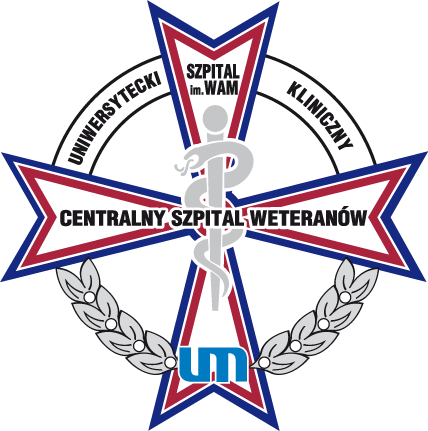 Samodzielny Publiczny Zakład Opieki Zdrowotnej
Uniwersytecki Szpital Klinicznyim. Wojskowej Akademii MedycznejUniwersytetu Medycznego w ŁodziCentralny Szpital Weteranówul. Żeromskiego 11390-549 Łódźwww.usk.umed.lodz.plul. Żeromskiego 11390-549 ŁódźREGON: 471208164NIP: 7272392503KRS: 0000016979BDO: 000025243czas gwarancjipunkty24 miesięcy0 30 miesięcy10 36 miesięcy20 Oceniane kryteria:Podać/WypełnićOkres gwarancji (24 miesiące lub 30 miesięcy lub 36 miesięcy) Proponujemy następujący okres gwarancji na towar będący przedmiotem zamówienia, liczony od dnia podpisania protokołu zdawczo-odbiorczego bez zastrzeżeń, po dokonaniu dostawy do Zamawiającego.……..… miesięcyTermin płatności(minimum 45 dni, a maksimum 60 dni)………….. dniNazwaIlość(szt.)automat biletowy stojący z ekranem dotykowym, drukarką i czytnikiem kodów kreskowych oraz rolki na 10 000 biletów1automat biletowy stojący z przyciskami mechanicznymi i drukarką oraz rolki na 10 000 biletów1drukarka nabiurkowa do biletów1wyświetlacz zbiorczy z ekranem wykonanym w technologii LCD min. 43
cale1wyświetlacz stanowiskowy z ekranem wykonanym w technologii
LCD min. 21 cali1terminal stanowiskowy z ekranem dotykowym wykonanym w technologii
LCD min. 7 cali1tablet medyczny1zestaw nagłaśniający1komputer centralny1punkt dostępowy Wi-Fi1szkolenie operatorów i administratorów TOPSOR szkolenie dla 15 osób1usługa konfiguracji TOPSOR, licencja na silnik systemu kolejkowego (licencja dożywotnia). Licencja na wykorzystywanie systemu segregacji medycznej wraz z niezbędnymi narzędziami do jej przeprowadzenia (licencja 3 letnia)1szkolenie personelu medycznego z zakresu przeprowadzania SSM dla 5 osób1kardiomonitor1oprogramowanie i konfiguracja kardiomonitorów umożliwiające ich integrację z systemem segregacji medycznej i TOPSOR1zapewnienie obsługi serwisowej (gwarancyjnej) kardiomonitorów min. przez 24 miesiące (licząc od dnia odbioru przedmiotu zamówienia)1konfiguracja nowego oddziału SOR do systemu Centralnego1Wykonanie okablowania1Zasilacz awaryjny UPS1Przełącznik dostępowy PoE gigabit Ethernet 1Nazwa urządzenia / urządzeń: ........................................................................................................……………………………………………………………………………………………………………………………Producent / firma: .......................................... Typ / model urządzenia: ............................Rok produkcji: ……………………. r.Nazwa urządzenia / urządzeń: ........................................................................................................……………………………………………………………………………………………………………………………Producent / firma: .......................................... Typ / model urządzenia: ............................Rok produkcji: ……………………. r.Nazwa urządzenia / urządzeń: ........................................................................................................……………………………………………………………………………………………………………………………Producent / firma: .......................................... Typ / model urządzenia: ............................Rok produkcji: ……………………. r.Warunki gwarancji i serwisu:Warunki gwarancji i serwisu:Warunki gwarancji i serwisu:1Termin rozpoczęcia gwarancjiOd dnia dostawy i podpisania protokołu zdawczo-odbiorczego bez zastrzeżeń.2Okres gwarancji na cały Towar (gwarancja pełna bez limitu badań) liczony od dnia uruchomieniaZgodnie z pkt. 2 Formularza Oferty3Przedmiot gwarancji: cały dostarczony Towar.Gwarancja obejmuje także:- Przeglądy w okresie gwarancji zgodne z wymogami określonymi przez producenta w ramach ceny dostawy bez dodatkowego wezwania ze strony Zamawiającego (powiadomienie Zamawiającego z 5 dniowym wyprzedzeniem sw@skwam.lodz.pl)- Wymiany/naprawy uszkodzonych części- Dojazdy/przejazdy pracowników Wykonawcy- Robociznę- Wszystkie pozostałe koszty niezbędne do wykonania czynności gwarancyjnych.TAKOkres gwarancji ulega każdorazowemu przedłużeniu o pełen okres całkowitej lub częściowej niesprawności sprzętu.TAK4Czas reakcji „przyjęte zgłoszenie - podjęta naprawa”.Serwisem gwarancyjnym zostaną objęte wszystkie urządzenia wchodzące w skład TOPSOR. W przypadku oprogramowania obsługa serwisu gwarancyjnego dotyczyć będzie przede wszystkim aktualizacji do najnowszych wersji. Wykonawca zobowiązany jest do zachowania: 24-godzinnego czasu na usuniecie usterki oprogramowania, 24-godzinnego czasu na usunięcie usterki krytycznej (tzn. w momencie kiedy system nie pozwala na obsługę osób oczekujących w kolejce z wykorzystaniem TOPSOR) oraz 72- godzinnego czasu na usunięcie usterki (tzn. w momencie kiedy system działa w ograniczonym zakresie jednak obsługa osób oczekujących w kolejce odbywa się normalnie). Czas reakcji liczony będzie od chwili przekazania Wykonawcy informacji o usterce drogą elektroniczną (e-mail) ……………………………….Możliwość aktywnej, zdalnej diagnostyki uszkodzenia bezpośrednio po zgłoszeniu telefonicznym Użytkownika każdego dnia 24h/dobę w dni roboczeTAK pod numerem tel. ………………….NIE5Ilość przeglądów w ramach ceny dostawy w okresie gwarancji, zgodnie z zaleceniami producenta, wykonana bez wcześniejszego zlecenia Zamawiającego. Ilość przeglądów w roku …., w odstępach równomiernych6Przeglądy końcowe przed upływem końca gwarancji w ramach ceny dostawy, wykonane bez wcześniejszego zlecenia Zamawiającego.TAK / NIE9.Możliwość zgłoszenia wad/awarii/błędów/usterek 24 h/dobęTAKnumer telefonu: ……………, email: ……………10.Maksymalny czas usunięcia wad/awarii/błędów/usterek TowaruWykonawca zobowiązany jest do zachowania: 24-godzinnego czasu na usuniecie usterki oprogramowania, 24-godzinnego czasu na usunięcie usterki krytycznej (tzn. w momencie kiedy system nie pozwala na obsługę osób oczekujących w kolejce z wykorzystaniem TOPSOR) oraz 72- godzinnego czasu na usunięcie usterki (tzn. w momencie kiedy system działa w ograniczonym zakresie jednak obsługa osób oczekujących w kolejce odbywa się normalnie). 11.Możliwość wstawienia zastępczych części w przypadku wad/awarii/błędów/usterek W przypadku gdy naprawa, serwis, konserwacje, przeglądy i inne czynności związane z udzielona gwarancją będą trwały dłużej niż 24 godziny dla wady, usterki, awarii krytycznej i 72 godziny dla wady, usterki, awarii innej od momentu zgłoszenia, Wykonawca na żądanie Zamawiającego dostarczy w ciągu 48 godzin od zgłoszenia żądania urządzenie, sprzęt zastępczy lub element, zespół, podzespół zastępczy, w celu zapewnienia Zamawiającemu możliwości korzystania z systemu TOPSOR12.Możliwość wstawienia zastępczego Towaru W przypadku gdy naprawa, serwis, konserwacje, przeglądy i inne czynności związane z udzielona gwarancją będą trwały dłużej niż 24 godziny dla wady, usterki, awarii krytycznej i 72 godziny dla wady, usterki, awarii innej od momentu zgłoszenia, Wykonawca na żądanie Zamawiającego dostarczy w ciągu 48 godzin od zgłoszenia żądania urządzenie, sprzęt zastępczy lub element, zespół, podzespół zastępczy, w celu zapewnienia Zamawiającemu możliwości korzystania z systemu TOPSOR13.Liczba napraw gwarancyjnych uprawniająca do wymiany podzespołu na nowy (z wyjątkiem uszkodzeń z winy Zamawiającego)………… (maksymalnie 3) naprawy14.Warunki wymiany Towaru - liczba napraw gwarancyjnych uprawniających do wymiany Towaru na nowy (z wyjątkiem uszkodzeń z winy Zamawiającego) Powyżej 3 napraw gwarancyjnych uprawniających do wymiany Towaru na nowy15.Okres zagwarantowania dostępności odpłatnych części zamiennych od momentu zakończenia produkcji aparatu (w latach)…….. (minimum 7) lat, licząc od momentu  zakończenia produkcji aparatu16.Okres zagwarantowania dostępności odpłatnych części zamiennych od momentu końca gwarancji dla sprzętu IT i dla oprogramowania (w latach) z zachowaniem funkcjonalności urządzenia przez 10 lat…….. (minimum 5) lat, licząc od momentu końca gwarancjiSerwis gwarancyjny, lokalizacja:Serwis gwarancyjny, lokalizacja:Serwis gwarancyjny, lokalizacja:Pełna nazwa serwisu: ...............................................................................................................Adres: ..........................................................................................................................................Telefon: ..................................................		e-mail: ………………………………..Pełna nazwa serwisu: ...............................................................................................................Adres: ..........................................................................................................................................Telefon: ..................................................		e-mail: ………………………………..Pełna nazwa serwisu: ...............................................................................................................Adres: ..........................................................................................................................................Telefon: ..................................................		e-mail: ………………………………..17.Przyczyny utraty prawa do gwarancji(podać)18.Wykaz podmiotów upoważnionych przez wytwórcę lub autoryzowanego przedstawiciela do wykonywania czynności związanych z okresową konserwacją, obsługą serwisową, przeglądami, sprawdzaniem lub kontrolą bezpieczeństwa(podać)19.Wykaz dostawców część zamiennych i zużywalnych oraz materiałów eksploatacyjnych niezbędnych do prawidłowego i bezpiecznego działania Towaru(podać)20.Wykaz materiałów zużywalnych oraz materiałów eksploatacyjnych niezbędnych do prawidłowego i bezpiecznego działania Towaru(podać)Nazwa i adres podwykonawcyZakres przedmiotu Umowy podzlecony